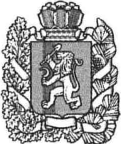 КРАСНОЯРСКИЙ КРАЙ----------------------------------------------------------------------------------------------------Контрольно-счетная комиссия муниципального образования Богучанский район----------------------------------------------------------------------------------------------------Октябрьская ул., д.72, с. Богучаны Красноярского края, 663430Телефон (39162) 28071; ОКОГУ 33100; ОГРН 1072420000025; ИНН / КПП 2407062950 / 240701001Заключение на годовой отчетоб исполнении районного бюджета за 2016 годГодовой отчет об исполнении районного бюджета за 2016 год (далее по тексту – Годовой отчет об исполнении бюджета, Годовой отчет) представлен Финансовым управлением администрации Богучанского района (далее по тексту – Финансовое управление) в Контрольно-счетную комиссию муниципального образования Богучанский район (далее по тексту – Контрольно-счетная комиссия) в полном объеме 31.03.2017 года в сроки, установленные пунктом 3 статьи 264.4 Бюджетного кодекса Российской Федерации (далее по тексту – Бюджетный кодекс РФ) и пунктом 3 статьи 42 решения Богучанского районного Совета депутатов от 29.10.2012 № 23/1-230 «О бюджетном процессе в муниципальном образовании Богучанский район» (далее по тексту – Решение о бюджетном процессе). Настоящее Заключение подготовлено Контрольно-счетной комиссией в соответствии со статьей 264.4 Бюджетного кодекса РФ, статьей 42 Решения о бюджетном процессе, требованиями стандарта внешнего муниципального финансового контроля «Порядок проведения внешней проверки годового отчета об исполнении бюджета» и с учетом данных внешних проверок годовой бюджетной отчетности главных администраторов бюджетных средств (далее по тексту – ГАБС). Результаты внешней проверки Годового отчета об исполнении бюджета и внешней проверки годовой бюджетной отчетности ГАБС свидетельствуют о следующем. Анализ выполнения отдельных показателей социально-экономического развития Богучанского районаПравовые основы осуществления органами местного самоуправления стратегического планирования, координации муниципального стратегического управления и бюджетной политики, определены Федеральным законом от 28.06.2014 № 172-ФЗ «О стратегическом планировании в Российской Федерации» (далее по тексту – Федеральный закон № 172-ФЗ). Статьей 11 Федерального закона № 172-ФЗ определен перечень документов стратегического планирования, разрабатываемых на уровне муниципального образования, последовательность, порядок и их содержание.Администрацией Богучанского района разработаны и утверждены: «План подготовки документов стратегического планирования муниципального образования Богучанский район» (от 04.02.2016 № 100-п), «Положение о стратегическом планировании в муниципальном образовании Богучанский район» (от 10.02.2016 № 5/1-32), «Порядок разработки и корректировки, мониторинга и контроля за реализацией стратегии социально-экономического развития Богучанского района» (от 17.02.2016 № 137-п).На дату подготовки настоящего Заключения формирование стратегии социально-экономического развития Богучанского района (далее по тексту – Стратегия СЭР) и прогноза социально-экономического развития муниципального образования (далее по тексту – Прогноз СЭР) находятся в стадии завершения.Проект Стратегии СЭР определяет Богучанский район как транспортный узел и центр промышленной переработки природных ресурсов Нижнего Приангарья. Проектом Стратегии СЭР определен главный приоритет района – повышение комфортного проживания на территории Богучанского района за счет инвестиционного и инновационного развития экономики и эффективного управления муниципальным образованием.Приоритетами социально-экономического развития муниципального образования являются: обеспечение устойчивого развития экономики района и стимулирование занятости населения; формирование инфраструктуры и безопасность проживания; улучшения условий жизни населения; качественное управление районом.В связи с отсутствием утвержденной Стратегии СЭР, формирование и исполнение районного бюджета в 2016 году происходило в отсутствии основополагающего документа стратегического планирования.Показатели достижения стратегических целей установлены в Прогнозе СЭР, представленном одновременно с проектом решения Богучанского районного Совета депутатов «О районном бюджете на 2016 год и плановый период 2017-2018 годов». Ожидаемая оценка выполнения показателей Прогноза СЭР за 2016 год, представленная Контрольно-счетной комиссии администрацией Богучанского района, позволяет отразить следующее. По предварительной оценке численность постоянного населения на 1 января 2017 года составляет 45 472 человек (на 1 января 2016 года составляет 45 373 человек), увеличение численности население составило 99 человек. По итогам 2016 года впервые за последние годы в район прибыло больше населения, чем выбыло (прибыло 2 564 – человек, выбыло 2 281 – человек).  Уровень зарегистрированной в районе безработицы на 01.01.2017 составил 0,9% (краевой показатель 1,2%). Наблюдается незначительный рост данного показателя с 0,7% в 2014 году до 0,9% в 2016 году. Ключевой отраслью экономики района является лесопромышленный комплекс. Район занимает ведущее место в обеспечении древесным сырьем перерабатывающих предприятий Красноярского края. Произведенная продукция в основном отгружается на экспорт, незначительная часть остается на внутреннем рынке района для выполнения работ по капитальному ремонту и строительству жилого фонда. Объем заготавливаемой древесины в районе составляет более 40,0% от всей заготовленной древесины в крае. В тоже время на смену экономической структуре, основанной практически исключительно на лесозаготовках, создается многоотраслевая экономика, основными отраслями которой являются лесозаготовка и глубокая лесопереработка, алюминиевая промышленность, а в перспективе и газохимия. Объем отгруженных товаров собственного производства, выполненных работ и услуг собственными силами по итогам 2016 года превысит уровень 2015 года на 1 773 144,4 тыс. руб. и составит 25 475 943,5 тыс. руб. Темп роста объема отгруженных товаров собственного производства, выполненных работ и услуг собственными силами ожидается в пределах 107,5% к уровню 2015 года.По итогам 2016 года ожидается увеличение объема отгруженных товаров собственного производства, выполненных работ и услуг собственными силами по видам экономической деятельности: «Обрабатывающее производство», «Производство и распределение электроэнергии, газа, и воды» соответственно на 423 228,5 тыс. руб. и 34 512,1 тыс. руб. Темп роста объема отгруженных товаров собственного производства, выполненных работ и услуг собственными силами по названным видам экономической деятельности за 2016 год составит соответственно 109,0% и 106,8%.По итогам 2016 года объем отгруженных товаров собственного производства, выполненных работ и услуг собственными силами по «Добыче полезных ископаемых» ожидается со снижением к уровню 2015 года на 8 565,4 тыс. руб. и составит 71,2%.Индекс производства продукции в Богучанском районе в 2016 году оценивается в 101,4%, при фактическом уровне 2015 года – 182,0%.Увеличение  индекса производства продукции в 2016 году оценивается по виду экономической деятельности: «Обрабатывающее производство», а именно: «Производство пищевых продуктов, включая напитки и табака» на 31,1 процентных пункта, «Обработка древесины и производство изделий из дерева» на – 12,1, «Целлюлозно-бумажное производство, издательская и полиграфическая деятельность» - на - 0,1, «Производство и распределение электроэнергии, газа, и воды» на – 24,5. Снижение индекса производства продукции в 2016 году оценивается по виду экономической деятельности «Добыча полезных ископаемых» в 4 раза к фактическому уровню 2015 года (соответственно 381,9% и 90,2%)С 2009 по 2016 годы в 4,3 раза увеличился объем инвестиций в основной капитал (2009 год - 12,5 млрд. руб., 2016 год - 54,3 млрд. руб.).Темп роста инвестиций в основной капитал по итогам 2016 года составил 110,4% (объем инвестиций в 2015 году 49,2 млрд. руб., в 2016 году - 54,3 млрд. руб.), по оценке 2016 года данный показатель планировался в размере 37,8 млрд. руб.На территории Богучанского района в рамках инвестиционного проекта «Комплексное развитие Нижнего Приангарья» на принципах государственно-частного партнерства реализуются следующие крупные инвестиционные проекты: «Строительство Богучанского алюминиевого завода», «Строительство Богучанского лесопромышленного комплекса», «Строительство железнодорожной линии Карабула-Ярки в Богучанском районе». В 2016 году строительство объектов инвестиционного проекта  «Строительство магистрального нефтепровода «Куюмба-Тайшет» завершено, нефтепровод введен в эксплуатацию.Объем выполненных работ строительных организаций за 2016 год составил            5 582,0 млн. рублей, что в 2,1 раза выше показателя 2015 года. Общая площадь жилых домов, введенных в 2016 году, составила 39 475 кв. метров, по сравнению с 2015 годом показатель увеличился в 4,1 раза. По данным Крайстата в 2016 году сальдированный финансовый результат (убытка) организаций составил 13 733,5 млн. руб., в том числе сумма прибыли составляет 15 140,7 млн. руб.Транспортными организациями района в 2016 году оказано услуг на 1 165,6 млн. руб., что выше уровня 2015 года на 45,9% (в 2015 году 798 668,6 тыс. руб., в 2016 году –   1 165 591,0 тыс. руб.).Количество перевезенных пассажиров всеми видами транспорта исполнено на уровне 2015 года и составило 717,4 тыс. человек.Объем услуг связи оказанный организациями связи всем категориям пользователей в 2016 году превысил уровень 2015 года в 1,8 раза (в 2015 году 75 726,0 тыс. руб., в 2016 году – 135 565,0 тыс. руб.).В 2016 году увеличился оборот розничной торговли и общественного питания соответственно на 3,0% и 3,3% (в 2016 году оборот розничной торговли и общественного питания соответственно на 4 487,4 млн. руб. и 51,4 млн. руб.).Объем платных услуг, оказанных населению района в 2016 году, снизился на 5,2%, темп роста объема платных услуг оказанных населению составил 94,8% (объем платных услуг, оказанных населению в 2016 году – 386 747,8 тыс. руб.).Основные показатели деятельности учреждений социальной сферы: образования, физической культуры и спорта, культуры, социальной политики остаются на уровне, достигнутом в 2015 году.Среднедушевые денежные доходы населения по итогам 2016 года составили 26 138,43 руб., превысив плановый показатель на 2,9% и уровень 2015 года на 5,6%. По Красноярскому краю данный показатель составил 27 708,50 руб. В то же время реальные денежные доходы (доходы, скорректированные на индекс потребительских цен) населения увеличились на 0,2%. По Красноярскому краю реальные денежные доходы населения сократились на 3,4%.Среднемесячная номинальная начисленная заработная плата в районе сложилась в размере 42 327,20 руб., что на 2 872,90 руб. выше уровня 2015 года или на 7,3%. При этом данный плановый показатель не выполнен на 6,0%. По Красноярскому краю среднемесячная номинальная начисленная заработная плата за 2016 год составила 38 361,30 руб.Наибольшее превышение среднее заработной платы работников по видам экономической деятельности в сравнении со средним уровнем по району отмечено в строительстве в 2,6 раза (среднемесячная номинальная начисленная заработная плата в строительстве в 2016 году составила 111 742,50 руб.). На 1 января 2017 года средний размер назначенных месячных пенсий в районе составил 14 368,87 руб., в Красноярском крае 14 154,00 руб.Величина прожиточного минимума одного жителя района в конце 2016 года составила 11 876,00 руб. в месяц. Аналогичный показатель по Красноярскому краю составил 10 821,00 руб.Анализ реализации основных положений бюджетной и налоговой политики Богучанского района Реализация основных положений бюджетной политики Богучанского районаФормирование и реализация основных положений бюджетной политики Богучанского района (далее по тексту – Бюджетная политика) происходили в условиях роста расходов, опережающих темп роста доходов. Доходы районного бюджета (без учета объема безвозмездных поступлений) увеличились с 366 003,7 тыс. руб. в 2015 году до 393 179,6 тыс. руб. в 2016 году, или на 7,4%.Расходы районного бюджета без учета расходов, финансируемых за счет субвенций из федерального бюджета, увеличились с 975 057,6 тыс. руб. в 2015 году до      1 210 458,2 тыс.  руб. в 2016 году, или на 24,1%.По итогам 2016 года дефицит бюджета снизился на 46 477,1 тыс. руб. (21,0%) к уровню утвержденного показателя (221 407,8 тыс. руб.) и составил 174 930,7 тыс. руб. При формировании районного бюджета на 2016 год и плановый период 2017 - 2018 годов определена основная цель Бюджетной политики, которая заключается в обеспечении устойчивости консолидированного бюджета Богучанского района и безусловное исполнение принятых обязательств наиболее эффективным способом.Достижение данной цели планировалось через решение следующих задач:повышение эффективности бюджетных расходов;реализация задач, поставленных в Указах Президента Российской Федерации (далее по тексту – Указы Президента РФ) 2012 года;совершенствование межбюджетных отношений;повышение открытости и прозрачности местных бюджетов.В ходе анализа исполнения Бюджетной политики в 2016 году установлено выполнение вышеназванных задач следующим образом.Повышение эффективности бюджетных расходовДля решения первой задачи администрация Богучанского района планировала продолжить осуществление мер по повышению эффективности бюджетных расходов через применение основных принципов и подходов к формированию расходов районного бюджета:установление взаимосвязи между бюджетным и стратегическим планированием;развитие программно-целевых методов управления;повышение эффективности бюджетной сети;повышения эффективности оказания муниципальных услуг;развитие модели муниципально-частного партнерства.В целях установления взаимосвязи между бюджетным и стратегическим планированием администрацией Богучанского района планировалась разработка и утверждение бюджетного прогноза Богучанского района (далее по тексту – Бюджетный прогноз) на долгосрочный период и внесения его одновременно с проектом районного бюджета на 2016 – 2018 годы.В целях реализации данного мероприятия администрацией Богучанского района принято постановление от 20.06.2016 № 446-п «Об утверждении Порядка разработки и утверждения, период действия, а также требований к составу и содержанию бюджетного прогноза Богучанского района на долгосрочный период».Постановлением администрации Богучанского района от 02.02.2017 № 83-п «Об утверждении бюджетного прогноза Богучанского района до 2030 года» определены цели и задачи Бюджетного прогноза, а также дана оценка основных характеристик бюджета Богучанского района.Бюджетный прогноз утвержден до 2030 года и впервые внесен одновременно с проектом районного бюджета на 2017 – 2019 годы. Внесение Бюджетного прогноза одновременно с проектом районного бюджета на 2016 – 2018 годы приостановлено в связи с трудностями формирования долгосрочных прогнозов социально-экономического развития. Такая  ситуация обусловлена нормами Федерального закона от 30.09.2015 № 273-ФЗ «Об особенностях составления и утверждения проектов бюджетов бюджетной системы Российской Федерации на 2016 год», а также решением Богучанского районного Совета депутатов от 27.10.2014 № 2/1-10 «О приостановлении действия пункта «13» статьи 18 Решения о бюджетном процессе.Бюджетной политикой предусмотрено развитие программно-целевых методов управления путем формирования бюджета на основе муниципальных программ, что повысит обоснованность бюджетных ассигнований на этапе их формирования, обеспечит их большую прозрачность для общества и наличие более широких возможностей для оценки их эффективности.Выполнению данного направления Бюджетной политики уделяется большое внимание, проводится определенная работа администрацией Богучанского района.Администрацией Богучанского района утверждено 12 муниципальных программ Богучанского района. Доля программных расходов на 2016 год планировалась в размере 95,3% от общего объема расходов районного бюджета, по итогам исполнения районного бюджета доля программных расходов составила 96,8%.Актуализировано постановление администрации Богучанского района от 17.07.2013 № 849-п «Об утверждении Порядка принятия решений о разработке муниципальных программ Богучанского района, их формировании и реализации».Постановлением администрации Богучанского района от 17.04.2015 № 436-п назначены ответственные за реализацию муниципальных программ Богучанского района.Ежегодно проводится оценка эффективности и результативности муниципальных программ Богучанского района.Однако в 2016 году, как показали проведенные Контрольно-счетной комиссией экспертизы муниципальных программ, не удалось организовать работу по формированию и корректировке районного бюджета, основой которого бы были муниципальные программы.В целях повышения эффективности бюджетной сети администрацией Богучанского района осуществлена реализация требований Федерального закона от 08.05.2010 № 83-ФЗ «О внесении изменений в отдельные законодательные акты Российской Федерации в связи с совершенствованием правового положения государственных (муниципальных) учреждений».В соответствии с вышеназванным законом муниципальные учреждения осуществляют свою деятельность посредством выполнения муниципального задания по оказанию услуг, выполнению работ.Муниципальное задание формируется для бюджетных учреждений в соответствии с решением органа местного самоуправления, осуществляющего бюджетные полномочия главного распорядителя бюджетных средств.Финансовое обеспечение выполнения муниципального задания осуществляется путем предоставления учредителем субсидии из бюджета.На 2016 год муниципальное задание на оказание муниципальных услуг формировалось на основе единого перечня услуг и нормативов их финансового обеспечения.Осуществляемое реформирование деятельности сети муниципальных учреждений позволит повысить эффективность бюджетной сети и бюджетных расходов.Повышение эффективности оказания муниципальных услуг предусмотрено Бюджетной политикой путем предоставления субсидий бюджетным учреждениям на выполнение муниципальных заданий. Для выполнения данного направления Бюджетной политики администрацией Богучанского района проведена определенная работа по использованию единого перечня муниципальных услуг, утверждению муниципальных заданий и нормативов затрат на оказание услуг бюджетным учреждениям, а также организации по размещению информации о муниципальных услугах на официальном сайте (bus.gov.ru).При этом, как показали контрольные мероприятия, проведенные Контрольно-счетной комиссией, имеют место недостатки и нарушения при формировании, утверждении и исполнении муниципальных заданий бюджетными учреждениями. Ослаблен контроль руководителей бюджетных учреждений и их учредителей за ходом выполнения муниципальных заданий и использования бюджетных средств. Одной из главных целей Бюджетной политики является привлечение дополнительных средств из разных источников.Основным направлением работы по повышению эффективности использования бюджетных средств определено развитие модели муниципально-частного партнерства регламентируемое Федеральным законом РФ от 13.07.2015 № 224-ФЗ «О государственно-частном партнерстве, муниципально-частном партнерстве в Российской Федерации и внесении изменений в отдельные законодательные акты Российской Федерации» (далее по тексту – Федеральный закон № 224-ФЗ).Вышеназванным Федеральным законом было предусмотрено требование о приведении в соответствие с положениями закона муниципальных правовых актов в сфере муниципально-частного партнерства до 1 июля 2016 года. Внесенными изменениями в Федеральный закон № 224-ФЗ указанный срок продлен до 1 января 2025 года.Бюджетной политикой предусматривалось выполнение вышеназванных требований Федерального закона № 224–ФЗ до 1 июля 2016 года, тем не менее, работа по этому направлению не проводилась.В нарушение статьи 18 Федерального закона № 224–ФЗ Главой Богучанского района не определен орган местного самоуправления, уполномоченный на осуществление полномочий в сфере муниципально-частного партнерства.Развитие модели муниципально-частного партнерства в районе не осуществляется, тем не менее, администрацией Богучанского района привлекаются дополнительные средства в виде благотворительной (спонсорской) помощи.Благотворительную помощь в рамках соглашения о сотрудничестве в 2011 – 2015 годах оказало предприятие ООО «Газпром геологоразведка» в сумме 9 380,0 тыс. руб., за счет которых приобретены 3 автобуса для осуществления пассажирских перевозок в районе, мебель и оборудование для МБУЗ Богучанская ЦРБ, установлены две детские площадки на территории Богучанского сельсовета.С 2008 года МКОУ Богучанская СОШ № 2 открыла 2 профильных «Роснефтькласса», на содержание которых выделено 17,9 млн. руб. компанией ОАО «НК «Роснефть»», в том числе за 2016 год 1,8 млн. руб.Бюджетной политикой предусматривалось продолжить работу по вовлечению коммерческих структур в строительство объектов социальной сферы, тем самым обеспечив выполнение майских указов Президента РФ В.В.Путина, в том числе как один из механизмов достижения стопроцентного обеспечения детей в возрасте от 3 до 7 лет местами в дошкольных образовательных учреждениях.В 2016 году за счет безвозмездных поступлений от ОАО «Акционерная компания по транспорту нефти «Транснефть»» осуществлялось строительство детского сада и спортивного зала.Бюджетной политикой предусмотрено строительство в п. Таежный двух детских садов на 250 мест, общеобразовательной школы на 386 учащихся, поликлиники за счет средств ЗАО «Организатор строительства Богучанского алюминиевого завода». В 2016 году начато строительство двух детских садов в п. Таежный.В соответствии с соглашением, заключенным между Министерством финансов Красноярского края и администрацией Богучанского района от 13.01.2016 № 49/12-16, администрацией Богучанского района утвержден план мероприятий по росту доходов, оптимизации расходов, совершенствованию межбюджетных отношений и долговой политики.Данным планом предусмотрено реализация 32 мероприятий, направленных на оптимизацию расходов бюджета, которые в 2016 году выполнены следующим образом: выполнено 27 мероприятий, не выполнено - 1, частично выполнено - 2. По остальным мероприятиям не осуществлена оценка выполнения мероприятия или не определен конкретный срок исполнения. Вышеизложенная информация позволяет сделать вывод о том, что администрации Богучанского района не удалось в 2016 году в полной мере решить задачу повышения эффективности бюджетных расходов, так как: не обеспечено соответствие стратегического и бюджетного планирования; не организована работа по формированию и корректировкам районного бюджета, основой которых были бы муниципальные программы;имеют место нарушения и недостатки при формировании, утверждении и исполнении муниципальных заданий бюджетными учреждениями;не выполнены мероприятия, предусмотренные в рамках развития модели муниципально-частного партнерства; утвержденный план мероприятий по росту доходов, оптимизации расходов, совершенствованию межбюджетных отношений и долговой политики, выполнен не в полном объеме.Реализация задач, поставленных Указами Президента РФ 2012 годаВ целях реализации задач, поставленных в Указах Президента РФ 2012 года, Бюджетной политикой предусмотрены мероприятия, которые выполнены в 2016 году следующим образом:(тыс. руб.)В рамках реализации Указа Президента РФ от 07.05.2012 № 597 «О мероприятиях по реализации государственной социальной политики» Бюджетной политикой предусмотрено повышение заработной платы отдельным категориям работников бюджетной сферы, которое приведет к ежегодным дополнительным расходам в сумме 114 130,1 тыс. руб. Данное мероприятие Бюджетной политики реализовано.В рамках реализации Указа Президента РФ от 07.05.2012 № 599 «О мерах по реализации государственной политики в области образования и науки» Бюджетной политикой предусматривалось строительство детского сада в п. Ангарский на 190 мест в целях обеспечения доступности дошкольного образования.В 2016 году освоено 109 864,7 тыс. руб. на строительство детского сада из предусмотренных в районном бюджете 179 546,8 тыс. руб. в связи с несвоевременным выполнением строительных работ подрядчиком.Бюджетной политикой предусмотрено выполнение Указа Президента РФ от 07.05.2012 № 596 «О долгосрочной государственной экономической политики» путем реализации муниципальных программ: «Развитие транспортной системы Богучанского района» и «Развитие инвестиционной, инновационной деятельности, малого и среднего предпринимательства на территории Богучанского района» с ресурсным обеспечением 35 118,2 тыс. руб. и 957,0 тыс. руб. соответственно.В 2016 году увеличился объем ресурсного обеспечения муниципальной программы «Развитие инвестиционной, инновационной деятельности, малого и среднего предпринимательства на территории Богучанского района» за счет средств федерального и краевого бюджетов. Предусмотренные бюджетные средства на реализацию данной подпрограммы освоены полностью.Ресурсное обеспечение муниципальной программы «Развитие транспортной системы Богучанского района» в 2016 году увеличилось в связи с выделением средств из краевого бюджета на капитальный ремонт и содержание автомобильных дорог, которые освоены полностью.Бюджетной политикой предусмотрено выполнение Указа Президента РФ от 07.05.2012 № 600 «О мерах по обеспечению граждан Российской Федерации доступным и комфортным жильём и повышению качества жилищно-коммунальных услуг» путем реализации муниципальной программы «Обеспечение доступным и комфортным жильем граждан Богучанского района».В ходе реализации данной программы по подпрограмме «Переселение граждан из аварийного жилищного фонда в Богучанском районе» в 2016 году осуществлено переселение 90 жителей п.Пинчуга и с.Богучаны.Ресурсное обеспечение по подпрограмме «Строительство объектов коммунальной и транспортной инфраструктуры в муниципальных образованиях Богучанского района с целью развития жилищного строительства» на 2016 год не предусматривалось.Результаты выполнения Бюджетной политики в 2016 году в части реализации Указов Президента РФ 2012 года, позволяют сделать вывод о выполнении намеченных мероприятий, за исключением строительства детского сада. Совершенствование межбюджетных отношенийБюджетная политика в сфере межбюджетных отношений в Богучанском районе в 2016 – 2018 годах направлена на продолжение совершенствования системы межбюджетных отношений в Богучанском районе.Одним из главных приоритетов Бюджетной политики района является обеспечение сбалансированности бюджетов муниципальных образований района, сохранение их финансовой устойчивости.В целях обеспечения сбалансированности местных бюджетов осуществлена передача полномочий по обеспечению государственных гарантий прав на получение общедоступного и бесплатного дошкольного и общего образования в муниципальных общеобразовательных и дошкольных организациях образования с муниципального на краевой уровень.С 1 января 2016 года часть вопросов местного значения, решаемых в 2015 году сельскими поселениями самостоятельно на основании Закона Красноярского края от 15.10.2015 № 9-3724 «О закреплении вопросов местного значения за сельскими поселениями Красноярского края».При этом предлагается в дальнейшем сохранить закрепленные за бюджетами сельских поселений отчисления от налога на доходы физических лиц и от единого и сельскохозяйственного налога.Данный подход учтен при формировании бюджета на 2016 год и плановый период 2017 – 2018 годов.Повышение открытости и прозрачности местных бюджетовПовышение открытости и прозрачности местных бюджетов в Богучанском районе осуществлено путем размещения на официальном сайте «Муниципальный район Богучанский» страницы «Открытый бюджет» включающий следующие разделы:«Путеводитель по бюджету»;«Текущее исполнение бюджета»;«Проект решения о районном бюджете»;«Решение о районном бюджете»;«Итоги исполнения бюджета»;«Оценка финансового менеджмента»;«Муниципальный долг Богучанского района»;«Резолюция публичных слушаний по вопросу о районном бюджете».Размещение на официальном сайте «Муниципальный район Богучанский» вышеназванной информации позволяет обеспечить открытость и прозрачность местных бюджетов Богучанского района, а также создает предпосылки к формированию механизмов общественного контроля за эффективностью и результативностью деятельности органов местного самоуправления.По состоянию на 31 марта 2017 года «Путеводители по бюджету 2016 года» посетили 161 человек, «Резолюция публичных слушаний по вопросу о районном бюджете» - 78, «Текущее исполнение бюджета» - 65.Выводы:при формировании районного бюджета на 2016 год и плановый период 2017 - 2018 годов определена основная цель Бюджетной политики, которая заключается в обеспечении устойчивости бюджета Богучанского района и безусловное исполнение принятых обязательств наиболее эффективными способами, достижение которых планировалось осуществить решением 4 задач;в 2016 году в полной мере удалось реализовать 2 поставленные задачи, а именно: обеспечение сбалансированности бюджетов муниципальных образований района в условиях изменения федерального законодательства и повышение открытости и прозрачности местных бюджетов;администрации Богучанского района не удалось в полной мере решить задачи повышения эффективности бюджетных расходов, а именно: обеспечения соответствия стратегического и бюджетного планирования; обеспечения организации работы по реализации муниципальных программ; выполнения муниципальных заданий бюджетными учреждениями; выполнения мероприятий, предусмотренных в рамках развития модели муниципально-частного партнерства; выполнения плана мероприятий по росту доходов, оптимизации расходов, совершенствованию межбюджетных отношений и долговой политики;предусмотренные Бюджетной политикой мероприятия по реализации Указов Президента РФ 2012 года выполнены, за исключением завершения строительства детского сада в 2016 году.Реализация основных положений налоговой политики Богучанского районаВ 2016 году сохранялись основные положения налоговой политики Богучанского района (далее по тексту – Налоговая политика) предыдущих лет: обеспечение необходимого уровня доходов, стимулирование инвестиционной (инновационной) деятельности реального сектора экономики, повышение качества администрирования доходов. Анализ реализации основных положений Налоговой политики в 2016 году показал следующее. Определенные положительные результаты в 2016 году принесла деятельность межведомственной комиссии по сбору платежей в консолидированный бюджет края и внебюджетные фонды, по легализации заработной платы во внебюджетном секторе экономики на территории Богучанского района (далее по тексту – межведомственная комиссия).В 2016 году проведено 12 заседаний межведомственной комиссии, на которых были заслушаны 89 руководителей организаций имеющих задолженность в бюджет.В результате деятельности межведомственной комиссии организациями произведена оплата текущей задолженности за 12 месяцев 2016 года в консолидированный краевой бюджет в сумме 14 000,0 тыс. руб., в том числе в районный бюджет 5 064,0 тыс. руб.Налога на доходы с физических лиц за 2016 год уплачено 3 000,0 тыс. руб. В течение 2016 года проводилась работа по привлечению к постановке на учет обособленных подразделений осуществляющих субподрядные работы на объектах строительства. Так в 2016 году направлено 35 писем подрядным организациям с целью постановки на учет обособленных подразделений.По результатам работы межведомственной комиссии в 2016 году осуществлена постановка на налоговый учет 4 обособленных подразделений.Данная работа продолжается с момента строительства крупных объектов на территории Богучанского района. Межведомственной комиссией по обеспечению прав граждан на вознаграждение за труд заслушаны 67 руководителей, выплачивающих заработную плату ниже минимального размера оплаты труда. По итогам проведенных заседаний комиссии 20 руководителей повысили заработную плату работникам, остальные обосновали низкий размер оплаты труда. Вышеназванная комиссия инициировала проведение проверок по соблюдению трудового законодательства в 20 организациях.Проведенные в 2016 году мероприятия межведомственной комиссией по обеспечению прав граждан на вознаграждение за труд позволили увеличить поступления налога на доходы физических лиц в сумме 1 009,0 тыс. руб.Кроме того, межрайонной ИФНС РФ № 18 по Красноярскому краю заслушано 155 руководителей организаций и предпринимателей, выплачивающих заработную плату ниже минимального размера оплаты труда, а также имеющих задолженность по уплате налога на доходы физических лиц.По оценке межрайонной ИФНС РФ № 18 по Красноярскому краю данное мероприятие позволило обеспечить поступление 24 893,0 тыс. руб. за счет повышения уровня заработной платы и погашения имеющееся задолженности по названному налогу.В рамках реализации Плана мероприятий по снижению неформальной занятости в 2016 году осуществлены мероприятия с участием межрайонной ИФНС РФ № 18 по Красноярскому краю, отдела ГИБДД, отделением ОПФР, КГКУ «ЦЗН Богучанского района».В результате проведенных совместных мероприятий установлены факты работы 32 организаций и 1 предпринимателя без постановки на налоговый учет, 228 работников с которыми не заключены трудовые договоры.В ходе проведения мероприятий по снижению неформальной занятости осуществлена разъяснительная работа с руководителями организаций и предпринимателями, размещена информация на сайте администрации Богучанского района и страницах газеты «Ангарская правда», направлены материалы в правоохранительные органы.Организация и проведение мероприятий по снижению неформальной занятости обеспечили дополнительное поступление доходов в бюджет.В целях обеспечения дополнительных поступлений в бюджет района Налоговой политикой предусмотрено проведение мероприятий по повышению качества администрирования доходов бюджета.В 2016 году доведен план налоговых и неналоговых платежей и сборов до главных администраторов доходов районного бюджета, ежемесячно проводились совещания в администрации Богучанского района по реализации и исполнению плана налоговых платежей и сборов, определено ответственное лицо за взаимодействие и разработку плана мероприятий с крупнейшими налогоплательщиками Богучанского района, с которыми проводились встречи для решения вопросов связанных с уплатой платежей. Кроме того, администрация Богучанского района постоянно взаимодействовала с Межрайонной ИФНС № 18 по вопросам взыскания налогов и сборов в консолидированный бюджет.Главные администраторы доходов районного бюджета: Управление социальной защиты населения администрации Богучанского района (далее по тексту – УСЗН), муниципальное казенное учреждение «Управление культуры Богучанского района» (далее по тексту – Управление культуры), Контрольно-счетная комиссия, в 2016 году выполнили доведенные до них плановые назначения. При этом Управлением муниципальной собственностью Богучанского района (далее по тексту – УМС) не выполнены плановые назначения по 5 видам доходов, Управлением образования администрации Богучанского района (далее по тексту – Управление образования) – по 1, администрацией Богучанского района – по 1, муниципальным казенным учреждением «Муниципальная пожарная часть № 1» (далее по тексту – МКУ «МПЧ № 1») – по 1.Администрацией Богучанского района и Управлением образования не в полной мере выполнены полномочия администратора доходов районного бюджета, заключающиеся в подаче предложения Финансовому управлению об увеличении плановых назначений по доходам.  По состоянию на 01.01.2017 года остались невыясненные поступления, зачисленные в районный бюджет по следующим главным администраторам доходов районного бюджета: администрации Богучанского района – 0,02 тыс. руб., УМС – 0,5 тыс. руб.Невыполнение главными администраторами доходов районного бюджета плановых назначений и наличие на отчетную дату невыясненных поступлений подтверждают невыполнение Налоговой политики в части проведения мероприятий по повышению качества администрирования доходов бюджета.Анализ планирования и исполнения районного бюджета по доходам позволяет сделать вывод о наличии резервов повышения качества бюджетного планирования администраторами доходов районного бюджета.Выводы: в 2016 году сохранялись основные положения Налоговой политики предыдущих лет: обеспечение необходимого уровня доходов, стимулирование инвестиционной (инновационной) деятельности реального сектора экономики, повышение качества администрирования доходов;необходимо отметить положительный результат от деятельности администрации Богучанского района по мобилизации доходов в бюджет;в 2016 году, как и в предыдущем, не удалось решить задачу Налоговой политики района по повышению качества администрирования доходов бюджета.Основные параметры районного бюджета. Источники внутреннего финансирования дефицита бюджета. Муниципальный долг.Решением о районном бюджете утверждены основные характеристики районного бюджета на 2016 год, а именно: доходы в сумме 1 855 039,2 тыс. руб., расходы в сумме 1 900 804,8 тыс. руб., дефицит бюджета в размере 45 765,6 тыс. руб.Решение о районном бюджете опубликовано 28.12.2015 года в информационном издании «Официальный вестник Богучанского района» выпуск № 28.На протяжении 2016 года в Решение о районном бюджете 7 раз вносились изменения в основные параметры бюджета. Доходная и расходная части районного бюджета корректировались 7 раз, дефицит бюджета – 5 раз. Последнее изменение Решения о районном бюджете утверждено 22.12.2016 года.В соответствии с внесенными изменениями в Решение о районном бюджете на 2016 год дополнительно введено 2 пункта и 5 приложений, внесено 43 изменения и дополнения в пункты Решения о районном бюджете, 18 приложений из 28 изложены в новой редакции.Изменения доходов, расходов и дефицита районного бюджета представлены в таблице:тыс. руб.В результате внесенных изменений в Решение о районном бюджете утвержденные бюджетные назначения по доходам увеличились на 307 729,9 тыс. руб. или на 16,6%, по расходам – на 483 372,1 тыс. руб. или на 25,4%, дефицит бюджета увеличился на 175 642,4 тыс. руб. или в 4,8 раз.Согласно данным Отчета об исполнении консолидированного бюджета Богучанского района (форма 0503317) уточненный план (на 31.12.2016 года) по доходам составил 2 162 769,9 тыс. руб., по расходам – 2 384 177,7 тыс. руб., что не соответствует утвержденным назначениям доходной и расходной частей бюджета на 0,8 тыс. руб.Без уточнения Решения о районном бюджете, в соответствии с положениями пункта 3 статьи 217 Бюджетного кодекса РФ, в сводную бюджетную роспись были внесены изменения на названную сумму, а именно: увеличен размер субсидии на создание в общеобразовательных организациях условий для занятий физической культуры и спортом за счет средств федерального бюджета.Плановые назначения и исполнение основных характеристик районного бюджета представлены в таблице.тыс. руб.По итогам 2016 года районный бюджет исполнен с дефицитом в размере 174 930,7 тыс. руб., что в 3,8 раза больше размера утвержденного Решением о районном бюджете показателя (45 765,6 тыс. руб.). По сравнению с началом года остатки средств (109 216,6 тыс. руб.) уменьшились на 65,9% и составили на конец года 37 285,9 тыс. руб.В 2016 году доходы районного бюджета исполнены в сумме 1 932 182,3 тыс. руб., что составляет 89,3% от уточненного показателя (2 162 769,9 тыс. руб.).В предыдущем году аналогичный показатель составил 91,9%. Расходы районного бюджета за 2016 год исполнены в сумме 2 107 113,0 тыс. руб. или 88,4% от уточненных бюджетных назначений (2 384 177,7 тыс. руб.).За 2015 год исполнение расходной части районного бюджета составило 86,8%. В соответствии с данными, представленными Финансовым управлением, исполнение расходов в разрезе источников финансирования по отношению к уточненным плановым показателям выглядит следующим образом:за счет федеральных средств исполнение плановых назначений составило 12 509,0 тыс. руб. или 96,3% от уточненного показателя (12 990,4 тыс. руб.). Удельный вес данного показателя в общем объеме исполненных расходов составил 0,6%, что соответствует уровню предыдущего года, но меньше значения 2014 года на 1,3 процентных пункта;за счет краевых средств – 1 042 676,7 тыс. руб., что составляет 95,7% от уточненных показателей (1 089 989,6 тыс. руб.). Удельный вес данного показателя в общем объеме исполненных расходов составляет 49,5%, что больше на 4,7 процентных пункта показателя предыдущего года, но меньше значения 2014 года на 2,4 процентных пункта;за счет собственных средств районного бюджета – 960 408,6 тыс. руб. или 91,7% от уточненных показателей (1 046 974,8 тыс. руб.). Удельный вес данного показателя в общем объеме исполненных расходов составляет 45,6%, что меньше значения предыдущего года на 6,8 процентных пункта, но больше значения 2014 года на 0,7 процентных пункта; за счет прочих безвозмездных поступлений в районный бюджет (добровольные пожертвования муниципальным учреждениям, находящимся в ведении органов местного самоуправления муниципального района) – 66 735,7 тыс. руб. или 32,1% от уточненного планового показателя (208 071,2 тыс. руб.). Удельный вес данного показателя в общем объеме исполненных расходов составляет 3,1%, что больше значения предыдущего года на 2,4 процентных пункта и на 2,8 процентных пункта значения 2014 года;за счет прочих целевых межбюджетных трансфертов, перечисляемых в районный бюджет из бюджетов поселений – 24 783,0 тыс. руб. или 94,7% от уточненного планового показателя (26 151,7 тыс. руб.). Удельный вес данного показателя в общем объеме исполненных расходов составляет 1,2%, что меньше на 0,3 процентных пункта показателя предыдущего года, но больше на 0,2 процентных пункта значения 2014 года.При исполнении районного бюджета соблюдены требования Бюджетного кодекса РФ по отношению к предельной величине основных параметров районного бюджета, размеру муниципального долга и расходов на его обслуживание.На 1 января 2016 года Богучанский район не имел муниципального долга.Пунктом 20 Решения о районном бюджете утверждена программа муниципальных внутренних заимствований районного бюджета на 2016 год, которой, согласно приложению № 22, предусмотрены заемные средства в размере 118 000,0 тыс. руб. в виде бюджетных кредитов от других бюджетов бюджетной системы Российской Федерации. Фактически в отчетном периоде осуществлено заимствование в размере 103 000,0 тыс. руб.Предельный объем расходов на обслуживание муниципального долга Богучанского района в 2016 году, в соответствии с пунктом 21 Решения о районном бюджете, установлен в размере 2,7 тыс. руб.Фактически расходы на обслуживание муниципального долга в 2016 году не производились в связи с тем, что не осуществлялось погашение кредита в отчетном периоде.Исполнение доходов и расходов районного бюджета, а также остатки средств бюджета помесячно приведены в таблице.тыс. руб.Как видно из таблицы, наибольший удельный вес исполнения расходов (34,0%) приходится на 4 квартал, во втором и третьем – 30,7% и 20,2% соответственно. Такая динамика исполнения расходов в некоторой степени обусловлена неритмичным поступлением средств из бюджетов других уровней бюджетной системы Российской Федерации, кроме того, спецификой исполнения отдельных расходов бюджета: выплаты в полном объеме в декабре месяце текущего года заработной платы (с учетом страховых взносов), а также оплаты коммунальных услуг.Кроме того, необходимо обратить внимание на позднее поступление отдельных субвенций, субсидий из федерального и краевого бюджета, а именно: в период с 26.12.2016 года по 31.12.2016 года (последняя неделя месяца) на единый счет районного бюджета было зачислено 55 965,7 тыс. руб., что составляет 30,0% от общего объема поступлений в декабре 2016 года.Данная ситуация, а именно: кратковременный период реализации принятых или принимаемых обязательств, заведомо приводит к возникновению риска их неисполнения.Выводы:в результате внесенных изменений в Решение о районном бюджете утвержденные бюджетные назначения по доходам увеличились на 307 729,9 тыс. руб. или на 16,6%, по расходам – на 483 372,1 тыс. руб. или на 25,4%, дефицит бюджета увеличился на 175 642,2 тыс. руб. или в 4,8 раз.Уточненный план (на 31.12.2016 года) по доходам составил 2 162 769,1 тыс. руб., по расходам – 2 384 176,9 тыс. руб.По итогам 2016 года районный бюджет исполнен с дефицитом в размере 174 930,7 тыс. руб., что на 21,0% меньше размера уточненного Решением о районном бюджете показателя (221 407,8 тыс. руб.);по сравнению с началом года остатки средств (109 216,6 тыс. руб.) уменьшились на 65,9% и составили на конец года 37 285,9 тыс. руб.;при исполнении районного бюджета соблюдены требования Бюджетного кодекса РФ по отношению к предельной величине основных параметров районного бюджета, размеру муниципального долга и расходов на его обслуживание.в отчетном периоде муниципальным образованием Богучанский район осуществлено заимствование средств в виде бюджетных кредитов от других бюджетов бюджетной системы Российской Федерации в размере 103 000,0 тыс. руб.;наибольший удельный вес исполнения расходов (34,0%) приходится на 4 квартал, что, в некоторой степени, обусловлено неритмичным поступлением средств из бюджетов других уровней бюджетной системы, спецификой исполнения отдельных расходов бюджета (оплата коммунальных услуг и выплата заработной платы в полном объеме в декабре 2016 года) и поздним поступлением средств на выполнение отдельных полномочий.Отдельные вопросы исполнения доходов районного бюджетаДоходы районного бюджета исполнены в сумме 1 932 182,3 тыс. руб., что выше на 4,2% назначений, утвержденных Решением о районном бюджете, и ниже на 10,7% уточненного плана. Плановые показатели и исполнение районного бюджета по укрупненным позициям доходов районного бюджета приведены в таблице.тыс. руб.Общий объем доходов в районный бюджет в 2016 году увеличился на 141 419,3 тыс. руб. или на 7,9% по сравнению с показателем 2015 года. В 2016 году произошли незначительные изменения доли налоговых и неналоговых поступлений (в 2016 году 20,3%, в 2015 – 20,4%), а также безвозмездных поступлений (в 2016 году – 79,7%, в 2015 – 79,6%) относительно аналогичных показателей 2015 года.Поступило в 2016 году налоговых и неналоговых доходов 20,3% в общей сумме доходов бюджета. Исполнение составляет 393 179,6 тыс. руб., что на 8,1% больше назначений, утвержденных Решением о районном бюджете.Безвозмездные поступления исполнены в объеме 1 539 002,7 тыс. руб., что составляет 79,7% в общем объеме доходов бюджета и на 3,2% больше назначений, утвержденных Решением о районном бюджете.Удельный вес в разрезе укрупненных видов доходов районного бюджета представлен в диаграмме:Динамика исполнения районного бюджета по основным доходным источникам приведена в таблице.тыс. руб.Наибольший удельный вес в структуре поступивших доходов в районный бюджет занимают:налог на доходы физических лиц – 230 473,0 тыс. руб. или 11,9% в общей сумме доходов бюджета, 58,6% в объеме налоговых и неналоговых доходов;доходы от использования имущества, находящегося в государственной и муниципальной собственности – 62 250,2 тыс. руб. или 15,8% в объеме налоговых и неналоговых доходов;доходы от оказания платных услуг и компенсации затрат государства – 32 780,0 тыс. руб. или 8,3% в объеме налоговых и неналоговых доходов.Бюджетные назначения по налогу на прибыль исполнены в 2016 году в сумме 5 417,6 тыс. руб. и ниже в 2,8 раза уровня 2015 года. Бюджетные назначения по налогу на доходы физических лиц за 2016 год  исполнены на 99,4% по отношению к уточненному плану (231 816,2 тыс. руб.). Бюджетные назначения по доходам от использования имущества, находящегося в государственной и муниципальной собственности исполнены на 91,4% от уточненного плана (68 077,1 тыс. руб.).Структура и динамика поступлений доходов от использования имущества, находящегося в государственной и муниципальной собственности, представлена в таблице.тыс. руб.Объем поступлений в районный бюджет доходов от использования имущества, находящегося в муниципальной собственности уменьшился на 428,8 тыс. руб. или 0,7% к уровню 2015 года. В 2016 году не выполнены бюджетные назначения по названным доходам в сумме 5 826,9 тыс. руб.Из шести видов доходов от использования имущества, находящегося в муниципальной собственности, не выполнены плановые показатели по 4 видам доходов. Уменьшение поступлений, а также невыполнение предусмотренных бюджетных назначений по доходам от использования имущества в основном связано с непогашенной задолженностью по арендной плате.Бюджетные назначения по налогу на совокупный доход исполнены на 99,1% по отношению к уточненному плану (28 149,5 тыс. руб.). Прочие доходы от оказания платных услуг и компенсации затрат государства исполнены в 2016 году в сумме 32 780,0 тыс. руб. или 113,7% к уточненным назначениям. Сумма дополнительных поступлений за 2016 год составляет 3 957,6 тыс. руб. и связана с увеличением посещаемости детьми детских садов. В 2016 году плановые назначения по безвозмездным поступлениям не выполнены на 227 224,6 тыс. руб. или 12,9%, в большей степени связано с невыполнением принятых обязательств ОАО «Акционерная компания по транспорту нефти «Транснефть»» по перечислению добровольных пожертвований в районный бюджет в сумме 185 000,0 тыс. руб.Динамика влияния безвозмездных поступлений на доходную часть районного бюджета приведена в таблице.тыс. руб.Объем безвозмездных поступлений в районном бюджете в 2016 году составил 1 539 002,7 тыс. руб. (удельный вес – 79,6%), что больше аналогичного показателя предыдущего года на 114 243,4 тыс. руб. или 8,0%.Структура безвозмездных поступлений в 2015 - 2016 годах представлена в диаграмме.В 2016 году изменилось количество субвенций, поступающих в районный бюджет, и их направленность, что привело к увеличению объема поступлений по данному виду доходов на 149 987,1 тыс. руб., или 20,0%.Объем поступивших иных межбюджетных трансфертов в 2016 году увеличился относительно предыдущего отчетного периода на 9 094,9 тыс. руб. или 33,3%.В 2016 году уменьшился размер дотации, перечисляемый из краевого бюджета, на 37 353,5 тыс. руб. или на 7,8% относительного 2015 года.Объем субсидий, поступивших в районный бюджет, сохранен на уровне 2015 года (2015 год – 177 593,1 тыс. руб., 2016 год – 176 208,6 тыс. руб.).Выводы:доходы районного бюджета исполнены в сумме 1 932 182,3 тыс. руб.;исполнение налоговых и неналоговых доходов составляет 393 179,6 тыс. руб. или 99,2% от уточненного плана;безвозмездные поступления исполнены в сумме 1 539 002,7 тыс. руб., что составляет 87,1% от уточненных назначений;общий объем доходов в районный бюджет в 2016 году увеличился на 141 419,3 тыс. руб. или на 7,9% по сравнению с показателем 2015 года;поступление дополнительных доходов относительно утвержденных бюджетных назначений составило 77 143,1 тыс. руб. (104,2%);целенаправленная работа администрации Богучанского района с предприятиями района, имеющими задолженность по налогам и сборам в районный бюджет, позволила в 2016 году погасить задолженность в сумме 14 000,0 тыс. руб.Отдельные вопросы исполнения расходов районного бюджетаРасходы районного бюджета исполнены в сумме 2 107 113,0 тыс. руб., что составляет 88,4% от уточненных бюджетных назначений (2 384 177,7 тыс. руб.). Сумма неисполненных ассигнований составила 277 064,7 тыс. руб.Уровень исполнения расходов в 2016 году на 1,6 процентных пунктов выше уровня исполнения предыдущего года (86,8%), но на 5,3 процентных пунктов ниже уровня 2014 года, который составил 93,7%.Исполнение расходов в 2016 году главными распорядителями бюджетных средств (далее по тексту – ГРБС) представлено в таблице.тыс. руб.Как видно из представленной таблицы, не исполнены расходные обязательства на сумму 277 064,7 тыс. руб., что составляет 11,6% от уточненных бюджетных назначений (2 384 177,7 тыс. руб.). В 2015 году сумма неисполненных расходов районного бюджета составила 278 458,2 тыс. руб. или 13,2%, в 2014 году – 127 714,2 тыс. руб. или 6,3%, в 2013 году – 63 352,6 тыс. руб. или 3,2%.В большей степени не освоены в отчетном году принятые бюджетные обязательства в размере 233 728,2 тыс. руб., предусмотренные для МКУ «МС Заказчика». Удельный вес в общем объеме неисполненных назначений составил 84,4%, что значительно повлияло на достигнутый показатель исполнения расходных обязательств Богучанского района в 2016 году.В конструктурированном виде исполнение ГРБС принятых обязательств представлено в диаграмме.Минимально освоены (49,3%) бюджетные назначения (49,3%), предусмотренные на 2016 год для МКУ «МС Заказчика». Аналогичная ситуация, а именно низкое освоение расходных обязательств названным учреждением, наблюдается на протяжении трехлетнего периода: в 2016 году – 49,3%, в 2015 году – 30,0%, в 2014 году – 39,9%, что отражено Контрольно-счетной комиссией в Заключениях на годовые отчеты об исполнении районного бюджета за соответствующие периоды.Структура расходов по разделам бюджетной классификации Российской Федерации отражает социальную направленность районного бюджета (71,4% от общего объема произведенных расходов) и существенно изменилась по отношению к 2015 году. Увеличились расходы по отношению к предыдущему году по разделам: «Образование» на 12,9%;«Культура и кинематография» на 6,2%; «Социальная политика» на 7,2%.При этом сократились расходы по разделу «Физическая культура и спорт» на 8,9%.Более подробная информация о реализации расходных обязательств, направленных на социальную сферу, отражена в разделе 12 настоящего Заключения.Структура расходов районного бюджета по разделам бюджетной классификации представлена в диаграмме.раздел «Общегосударственные вопросы»;раздел «Национальная оборона»;раздел «Национальная безопасность и правоохранительная деятельность;раздел «Национальная экономика»;раздел «Жилищно-коммунальное хозяйство»;раздел «Охрана окружающей среды»;раздел «Образование»;раздел «Культура и кинематография»;раздел «Здравоохранение»;раздел «Социальная политика»;раздел «Физическая культура и спорт»;раздел «Межбюджетные трансферты бюджетам субъектов Российской Федерации и муниципальных образований».Как видно из представленной диаграммы, основная доля расходов районного бюджета (82,9%) направлена на финансирование деятельности жилищно-коммунального хозяйства (15,9%), образования (59,9%), культуры (7,1%).Исполнение расходов районного бюджета по разделам бюджетной классификации представлено в таблице.тыс. руб.Менее 95,0% исполнения расходных обязательств отмечены по разделам: «Общегосударственные вопросы» (94,4% от уточненных бюджетных назначений), «Национальная безопасность и правоохранительная деятельность» (94,0% от уточненных назначений), «Жилищно-коммунальное хозяйство» (90,3% от уточненных бюджетных назначений), «Охрана окружающей среды» (0,2% от уточненных бюджетных назначений), «Образование» (88,5% от уточненных бюджетных назначений), «Социальная политика» (89,5% от уточненных назначений), «Физическая культура и спорт» (90,9% от уточненных бюджетных назначений). Основные причины неисполнения бюджетных назначений приведены ниже в соответствующих разделах настоящего Заключения.Исполнение расходов районного бюджета по классификации операций сектора государственного управления (далее по тексту – КОСГУ или код цели), свидетельствует о снижении процента общего исполнения бюджетных назначений (97,5% в 2011 году, 96,6% в 2012 году, 96,8% в 2013 году, 93,7% в 2014 году, 86,8% в 2015 году, 88,4% в 2016 году).Достаточно высокое освоение бюджетных средств по расходам, доля которых превышает 5% в общем объеме исполненных бюджетных назначений, отмечается по следующим статьям КОСГУ:заработная плата – 98,6% (доля исполненных назначений в общем объеме исполнения – 30,8%);начисления на выплаты по оплате труда – 98,0% (доля исполненных назначений в общем объеме исполнения – 9,3%);оплата коммунальных услуг – 98,5% (доля исполненных назначений в общем объеме исполнении – 5,9%);безвозмездные перечисления государственным и муниципальным организациям – 99,6% (доля исполненных назначений в общем объеме исполнения – 13,4%);безвозмездные перечисления организациям, за исключением государственных и муниципальных организаций – 100,0% (доля исполненных назначений в общем объеме исполнения – 8,5%);перечисления другим бюджетам бюджетной системы Российской Федерации – 98,4% (доля исполненных назначений в общем объеме исполнения – 10,9%);В абсолютном значении в 2016 году расходы районного бюджета исполнены на 271 805,0 тыс. руб. или на 14,8% больше показателя предыдущего года и на 11,0% показателя 2014 года.Минимально выполнены плановые назначения (49,5%) по КОСГУ 310 «Увеличение стоимости основных средств», предусмотренные на такие мероприятия, как строительство детского сада в п.Ангарский, спортивного зала в п.Новохайский, полигона твердых бытовых отходов в с.Богучаны и другие.Анализ исполнения расходов районного бюджета по статьям КОСГУ характеризует в большей мере не тенденции изменения объемов освоенных бюджетных назначений по направлениям использования, а в большей степени отражает изменение объемов исполнения бюджетных назначений в связи с реализацией отдельных положений Бюджетной политики.Выводы:расходы районного бюджета исполнены в сумме 2 107 113,0 тыс. руб., что составляет 88,4% от уточненных бюджетных назначений (2 384 177,7 тыс. руб.);уровень исполнения расходов в 2016 году на 1,6 процентных пунктов выше уровня исполнения предыдущего года (86,8%), но на 5,3 процентных пунктов ниже уровня исполнения 2014 года, который составил 93,7%;на итоговое значение исполнения расходных обязательств Богучанского района (88,4%) значительно повлияло, как и в предыдущем году, минимальное освоение предусмотренных на 2016 год бюджетных назначений (49,3%) МКУ «МС Заказчика»;анализ исполнения расходов районного бюджета отражает социальную направленность районного бюджета, а также изменение объемов исполнения бюджетных назначений связанных с реализацией отдельных положений Бюджетной политики.Общегосударственные вопросыРасходы по разделу 01 «Общегосударственные вопросы» в 2016 году исполнены в сумме 65 636,5 тыс. руб., что составляет 94,4% от уточненных бюджетных назначений (69 564,1 тыс. руб.). В предыдущем отчетном периоде аналогичный показатель составил 92,7%.Средства по данному разделу были предусмотрены на содержание высшего должностного лица муниципального образования Богучанский район, представительных и исполнительных органов Богучанского района, на обеспечение деятельности финансово-бюджетного надзора, а также на другие общегосударственные вопросы.Предельная штатная численность работников органов местного самоуправления установлена Постановлением от 14.11.2006 № 348-п «О формировании прогноза расходов консолидированного бюджета Красноярского края на содержание органов местного самоуправления и муниципальных органов» (далее по тексту – Постановление № 348-п).Для Богучанского района предельная штатная численность работников определена названным постановлением в редакции от 22.12.2014 № 618-п в количестве 61 единицы.По сведениям, представленным Финансовым управлением, штатная численность муниципальных служащих, принятая к финансовому обеспечению в 2016 году, составила 85 единиц. Из них 80 единиц было предусмотрено органам исполнительной власти Богучанского района, а 5 единиц – представительным органам муниципальной власти Богучанского района.На конец отчетного периода названный показатель предусмотрен штатными расписаниями соответствующих учреждений в количестве 78 единиц, снижение которого обеспечено за счет сокращения 7 штатных единиц по администрации Богучанского района.Таким образом, штатная численность муниципальных служащих Богучанского района, принятая к финансовому обеспечению на конец 2016 года не соответствует установленному Постановлением № 348-п показателю (61 единиц) и превышает на 17 единиц. Динамика штатной численности муниципальных служащих Богучанского района, принятой к финансовому обеспечению в 2010-2016 годах представлена в таблице.Фактическая численность муниципальных служащих Богучанского района, согласно данным Финансового управления, на 31.12.2016 года составила 63 единицы, что выше предельного значения, установленного Постановлением № 348-п, на 2 единицы.При этом фактическая численность ниже показателя, предусмотренного штатными расписаниями, на 15 единиц: 11 вакантных должностей и 4 должности, сотрудники по которым находятся в отпуске по уходу за ребенком. Предельный фонд оплаты труда муниципальных служащих с учетом взносов по обязательному социальному страхованию в 2016 году определен в размере 31 753,0 тыс. руб. ((61 * 3 771 * 1,8 * 58,9) = 24 387,9 + (24 387,9 * 30,2%) = 31 753,0).При этом кассовые расходы за 2016 год по оплате труда с учетом взносов по обязательному социальному страхованию и использованию собственных доходов при осуществлении части полномочий, возможность которая предусмотрена решением Богучанского районного Совета депутатов от 05.08.2014 № 39/1-330, по данным Финансового управления, составили 44 049,3 тыс. руб. В результате дополнительная нагрузка на районный бюджет в проверяемом периоде сложилась в размере 12 296,3 тыс. руб. (44 049,3 – 31 753,0 = 12 296,3). По отношению к аналогичному значению предыдущего года (12 679,2 тыс. руб.) размер дополнительной нагрузки на районный бюджет изменился незначительно: уменьшился на 382,9 тыс. руб. или на 3,1%.Таким образом, принятые администрацией Богучанского района меры по приведению штатной численности муниципальных служащих в соответствие с ее установленным предельным значением, не повлекли за собой снижения дополнительной нагрузки на районный бюджет по оплате труда муниципальных служащих. Основной причиной сложившейся ситуации, а именно: достижение размера дополнительной нагрузки на районный бюджет уровня прошлого года, является использование фонда оплаты труда по незамещенным 15 должностям муниципальных служащих.Данные об исполнении расходов по подразделам бюджетной классификации представлены в таблице.тыс. руб.Как видно из представленной таблицы, не исполнены бюджетные обязательства по разделам:0105 «Судебная система». Средства в размере 6,3 тыс. руб. предусматривались на осуществление полномочий по составлению (изменению) списков кандидатов в присяжные заседатели федеральных судов общей юрисдикции в Российской Федерации, но не востребованы в связи с тем, что названные списки в отчетном периоде не обновлялись;0107 «Обеспечение проведения выборов и референдумов». Предусмотренные на проведение выборов и референдумов средства в размере 100,0 тыс. руб. не использованы в связи с тем, что данные мероприятия в 2016 году не проводились;0111 «Резервные фонды». Средства в размере 2 000,0 тыс. руб. предусматривались на финансовое обеспечение непредвиденных расходов, в том числе на проведение аварийно-восстановительных работ и иных мероприятий, связанных с ликвидацией последствий стихийных бедствий и других чрезвычайных ситуаций. В результате в 2016 году было использовано 564,4 тыс. руб. или 28,2%. Более подробная информация об использовании средств резервного фонда изложена в разделе 14 настоящего Заключения.Кроме того, наименьшее освоение средств отмечено по подразделу 0113 «Другие общегосударственные вопросы» (79,4%). В большей степени на сложившийся результат повлияла экономия средств, предусмотренных на выполнение государственных полномочий по подготовке и проведению Всероссийской сельскохозяйственной переписи 2016 года, в связи с уменьшением нормативных затрат, а также отсутствие потребности в средствах, предусмотренных на исполнение судебных актов Российской Федерации и мировых соглашений по возмещению вреда, причиненного в результате незаконных действий (бездействия) органов местного самоуправления.Выводы:расходы по разделу 01 «Общегосударственные вопросы» в 2016 году исполнены в сумме 65 636,5 тыс. руб., что составляет 94,4% от уточненных бюджетных назначений (69 564,1 тыс. руб.);штатная численность муниципальных служащих Богучанского района, принятая к финансовому обеспечению (плановая) в 2016 году (78 единиц) не соответствует установленному Постановлением № 348-п показателю (61 единица) и превысила на 17 единиц.При этом фактическая численность муниципальных служащих Богучанского района в 2016 году (63 единиц) превысила названный показатель на 2 единицы;принятые администрацией Богучанского района меры по приведению штатной численности муниципальных служащих в соответствие с ее установленным предельным значением, не повлекли за собой снижения дополнительной нагрузки на районный бюджет по оплате труда муниципальных служащих.В результате дополнительная нагрузка на районный бюджет в проверяемом периоде сложилась в размере 12 296,3 тыс. руб.Национальная оборонаНа финансирование раздела 02 «Национальная оборона» в 2016 году Решением о районном бюджете предусмотрено 4 535,7 тыс. руб. за счет средств федерального бюджета. Средства поступили в виде субвенций в размере 4 321,8 тыс. руб., что составляет 95,3% от плановых назначений (в 2015 году аналогичный показатель составил 82,4%) из бюджета субъекта Российской Федерации в целях финансового обеспечения исполнения органами местного самоуправления полномочий по первичному воинскому учету на территориях, где отсутствуют военные комиссариаты.Предоставление субвенции осуществлялось в порядке, установленном статьей 140 Бюджетного кодекса РФ и в соответствии с требованиями постановления Правительства Российской Федерации от 29.04.2006 № 258 «О субвенциях на осуществление полномочий по первичному воинскому учету на территориях, где отсутствуют военные комиссариаты».В дальнейшем средства были распределены между 17 поселениями, на территории которых отсутствуют военные комиссариаты, в соответствии с Методикой определения размера субвенции из бюджета муниципального района бюджетам поселений для осуществления полномочий по первичному воинскому учету на территориях, где отсутствуют военные комиссариаты, утвержденной приложением № 20 к Решению о районном бюджете.Динамика финансирования расходов по названному разделу представлена в таблице.тыс. руб.Субвенции для осуществления органами местного самоуправления Богучанского района полномочий по первичному воинскому учету переданы Финансовым управлением в бюджеты поселений в полном объеме. Вывод:финансовое обеспечение исполнения органами местного самоуправления полномочий по первичному воинскому учету на территориях, где отсутствуют военные комиссариаты, направлено в полном объеме 17 поселениям Богучанского района.Национальная безопасность и правоохранительная деятельностьРасходы по разделу 03 «Национальная безопасность и правоохранительная деятельность» исполнены в сумме 24 340,6 тыс. руб., что составляет 94,0% от уточненных бюджетных назначений (25 882,3 тыс. руб.). тыс. руб.В структуре расходов на национальную безопасность и правоохранительную деятельность основную долю (89,5% или 23 175,2 тыс. руб.) занимают расходы на обеспечение пожарной безопасности (подраздел 0310).Расходы по названному подразделу исполнены на 96,6% от уточненных бюджетных назначений и предусматривались на обеспечение деятельности МКУ «МПЧ № 1», а также на обеспечение первичных мер пожарной безопасности.Не исполнены бюджетные обязательства по разделу 0314 «Другие вопросы в области национальной безопасности и правоохранительной деятельности», в связи с тем, что не реализовано мероприятие «Приобретение, установка элементов системы оповещения для поселений, находящихся в зоне действия потенциальных рисков БоГЭС» подпрограммы «Предупреждение и помощь населению района в чрезвычайных ситуациях, а также использование информационно-коммуникационных технологий для обеспечения безопасности населения района» муниципальной программы «Защита населения и территории Богучанского района от чрезвычайных ситуаций природного и техногенного характера».Также, менее 95,0% исполнены обязательства, принятые в рамках названной выше подпрограммы к обеспечению деятельности (оказания услуг) единой дежурно-диспетчерской службы в связи с экономией фонда оплаты труда за счет вакантной должности. Исполнение данных расходных обязательств составило 88,5%.Вывод:расходы по разделу 03 «Национальная безопасность и правоохранительная деятельность» исполнены на 94,0% и в большей степени предназначались для обеспечения пожарной безопасности на территории Богучанского района.Национальная экономикаРасходы по разделу 0400 «Национальная экономика» исполнены в сумме 71 910,8 тыс. руб., что составляет 99,1% (в 2014 и 2015 годах – 98,1%,) от уточненных бюджетных назначений (72 563,8 тыс. руб.).Данные об исполнении расходов по подразделам бюджетной классификации представлены в таблице.тыс. руб.Из 653,0 тыс. руб. неисполненных бюджетных назначений 53,3% занимают остатки средств по подразделу 0412 «Сельское хозяйство и рыболовство» (348,0 тыс. руб.). Бюджетные назначения по данному подразделу были предусмотрены для администрации Богучанского района и УМС.Выполнение принятых расходных обязательств, названными ГРБС, составило 90,2% и 100,0% соответственно.В большей степени на достигнутый администрацией Богучанского района результат повлияло низкое (43,7%) освоение бюджетных назначений, предусмотренных на выполнение полномочия по организации проведения мероприятий по отлову, учету, содержанию и иному обращению с безнадзорными домашними животными в рамках подпрограммы "Устойчивое развитие сельских территорий" муниципальной программы "Развитие сельского хозяйства в Богучанском районе".Согласно Пояснительной записки к Отчету о реализации названной программы, причиной сложившейся ситуации послужило не выполнение подрядчиком принятых обязательств по отлову безнадзорных животных, а также экономия средств по результатам конкурсных процедур на оказание (выполнение) названных услуг (работ).Вывод:освоение средств по разделу 0400 «Национальная экономика» составило 99,1%, что на 1 процентный пункт выше предыдущих периодов.Жилищно-коммунальное хозяйствоДоля расходов, связанных с деятельностью жилищно-коммунального хозяйства (раздел 05), в 2016 году составила 15,9% (в 2014 году 11,8%, в 2015 году 12,6%) от общего объема расходов районного бюджета (2 107 113,0 тыс. руб.).Объем уточненных бюджетных ассигнований по названному разделу (371 742,1 тыс. руб.) больше объема бюджетных назначений 2015 года (269 469,0 тыс. руб.) на 38,0% и на 55,6% показателя 2014 года (238 975,7 тыс. руб.). Динамика изменения плановых объемов средств по данному разделу представлена в диаграмме.Расходы по разделу исполнены в сумме 335 780,4 тыс. руб., или 90,3% от уточненных бюджетных назначений (371 742,1 тыс. руб.), что выше на 4,5 процентных пункта достигнутого результата 2015 года (85,8%).Данные об исполнении расходов по подразделам бюджетной классификации представлены в таблице.тыс. руб.Из 4 подразделов, входящих в раздел «Жилищно-коммунальное хозяйство», наибольший объем неисполненных ассигнований, как и в предыдущем году, наблюдается по подразделу 0502 «Коммунальное хозяйство» - 32 245,7 тыс. руб., что составляет 89,7% в общем объеме неисполненных назначений (35 961,7 тыс. руб.).Сложившаяся ситуация в большей степени связана со значительным невыполнением плановых назначений по следующим мероприятиям подпрограммы «Реконструкция и капитальный ремонт объектов коммунальной инфраструктуры муниципального образования Богучанский район» муниципальной программы «Реформирование и модернизация жилищно-коммунального хозяйства и повышение энергетической эффективности»:капитальный ремонт сетей тепло-, водоснабжения.В рамках данного мероприятия предусматривались средства для МКУ «МС Заказчика» в размере 5 050,0 тыс. руб. на капитальный ремонт сетей тепло-, водоснабжения в п.Хребтовый. Согласно информации, изложенной в пояснительной записке к отчету о реализации названной программы за 2016 год, по итогам конкурсных процедур на проведение названных работ сложилась экономия бюджетных средств в размере 530,3 тыс. руб. Фактически работы подрядной организацией выполнены, но не предъявлены документы к их оплате. В результате на 31.12.2016 года возникло неисполненное принятое обязательство на сумму муниципального контракта в размере 4 519,8 тыс. руб.капитальный ремонт котлов на котельных.В рамках данного мероприятия в 2016 году предусмотрено для МКУ «МС Заказчика» 4 285,6 тыс. руб. для замены двух котлов на один в котельной № 7 с.Богучаны.Согласно информации, изложенной в пояснительной записке к отчету о реализации названной программы за 2016 год, по итогам конкурсных процедур на проведение названных работ сложилась экономия бюджетных средств в размере 42,9 тыс. руб.Принятые обязательства на сумму 4 242,7 тыс. руб. освоены на 77,6%. В результате на 31.12.2016 года возникло неисполненное принятое обязательство в размере 918,0 тыс. руб. в связи с отсутствием предъявленных подрядчиком документов к их оплате.капитальный ремонт объектов теплоснабжения и сооружений коммунального назначения.Главным распорядителем бюджетных средств, направленных на реализацию данного мероприятия, является МКУ «МС Заказчика».В рамках данного мероприятия в отчетном периоде было предусмотрено 23 230,0 тыс. руб. на капитальный ремонт котла № 4 и технологического оборудования в котельной № 34 п.Таежный. Согласно информации, изложенной в пояснительной записке к отчету о реализации названной программы за 2016 год, по итогам конкурсных процедур на проведение названных работ сложилась экономия бюджетных средств в размере 232,3 тыс. руб. Принятые обязательства на сумму 22 997,7 тыс. руб. освоены на 56,6%. В результате на 31.12.2016 года возникло неисполненное принятое обязательство в размере 9 854,2 тыс. руб. в связи с отсутствием предъявленных подрядчиком документов к оплате.подготовка проектно-сметной документации. Проведение обследований и испытательных работ. Замена опор и монтаж сетей внешнего электроснабжения.В рамках данного мероприятия в отчетном периоде было предусмотрено 15 207,0 тыс. руб. на разработку проекта реконструкции котельной № 34 п.Таежный, а также проектов зоны санитарной охраны и устройства склада временного хранения шлака на котельной № 10 с.Богучаны. В отчетном периоде были заключены муниципальные контракты на разработку проектов реконструкции котельной и зоны санитарной охраны на общую сумму 15 086,0 тыс. руб. При этом, в связи с отсутствием претендентов на выполнение проектных работ по устройству склада хранения шлака, конкурсная процедура признана несостоявшейся.По условиям муниципальных контрактов завершение работ предусмотрено в 2017 году. В результате на 31.12.2016 года возникли неисполненные принятые обязательства на сумму предусмотренную контрактами. Выводы:расходы по разделу 0500 «Жилищно-коммунальное хозяйство» исполнены в размере 90,3% от уточненных бюджетных назначений; низкое освоение бюджетных средств по разделу «Жилищно-коммунальное хозяйство» в большей степени связано с отсутствием первичных документов от подрядных организаций, необходимых для оплаты выполненных работ.Охрана окружающей средыПо разделу 06 «Охрана окружающей среды» приняты бюджетные назначения в размере 60 000,0 тыс. руб. за счет средств целевого пожертвования, которые были направлены для МКУ «МС Заказчика» на строительство полигона твердых бытовых отходов в с.Богучаны в рамках подпрограммы «Обращение с отходами на территории Богучанского района» муниципальной программы «Реформирование и модернизация жилищно-коммунального хозяйства и повышение энергетической эффективности». Право на принятие МКУ «МС Заказчика» соответствующих расходных обязательств возникло с даты уточнения Решения о районном бюджете на 2014 год, а именно с 16.10.2014 года.В прошлом отчетном периоде, согласно информации, изложенной в пояснительной записке к отчету о реализации названной программы за 2015 год, осуществлен перевод земельного участка площадью 14,5646 га из земель лесного фонда в категорию земель промышленности … и иного специального назначения (распоряжение Правительства РФ от 31.07.2015 № 1485-р) для дальнейшего строительства полигона твердых бытовых отходов в с.Богучаны. В текущем отчетном периоде, согласно информации, изложенной в пояснительной записке к отчету о реализации названной программы за 2016 год, проведена экспертная оценка проектной документации «Полигон ТБО в с.Богучаны», позволяющая в дальнейшем перейти к конкурсной процедуре выбора подрядчика на выполнение данных работ.Вывод:по разделу 06 «Охрана окружающей среды» предусмотрены, но не освоены, средства целевого пожертвования, направленные для МКУ «МС Заказчика» на строительство полигона твердых бытовых отходов в с.Богучаны.Расходы на социально-культурную сферуВ 2016 году расходы на социально-культурную сферу составили 1 505 005,8 тыс. руб., их удельный вес в общей сумме расходов районного бюджета равен 71,4%.В предыдущем году аналогичный показатель составил 73,3%, в 2014 году - 76,2%.Наибольший объем расходов социальной направленности приходится на разделы: 07 «Образование» (83,9%) и 08 «Культура и кинематография» (9,9%). Данные об исполнении расходов по разделам бюджетной классификации представлены в таблице.тыс. руб.В предыдущем году расходы на социально-культурную сферу по отношению к 2014 году сократились на 100 947,2 тыс. руб. или на 7,0%. В 2016 году аналогичные расходы по отношению уже к 2015 году увеличились на 158 900,9 тыс. руб. или на 11,8%. По отношению к показателям предыдущего года расходы по разделу 07 «Образование» увеличились на 12,9% (к 2014 году – на 31,7%), по разделу 08 «Культура и кинематография» - на 6,2% (к 2014 году – на 13,0%) и по разделу 10 «Социальная политика» - на 7,2% (к 2014 году сократились на 74,2%). При этом уменьшились расходы по разделу 11 «Физическая культура и спорт» на 8,9% (к 2014 году – на 17,0%).Общая сумма неиспользованных ассигнований составила 277 064,7 тыс. руб. по отношению к показателю уточненной бюджетной росписи.Уровень освоения бюджетных средств среди отраслей социально-культурной сферы от суммы расходов, утвержденной бюджетной росписью с учетом изменений, составил по разделам: 07 «Образование» - 88,5% (в 2014 году – 96,9%, в 2015 году – 87,0%); 08 «Культура и кинематография» - 99,9% (в 2014 году – 100,0%, в 2015 году – 99,9%); 09 «Здравоохранение» - 100,0% (в 2014 году – 100,0%, в 2015 году – 100,0%); 10 «Социальная политика» - 89,5% (в 2014 году – 95,9%, в 2015 году – 95,4%); 11 «Физическая культура и спорт» - 90,9% (в 2014 году – 85,1%, в 2015 году – 81,1%).Наибольшая доля неосвоенных средств (93,6%), как и в предыдущем отчетном периоде (97,2%), сложилась по разделу 07 «Образование».Средства по данному разделу были распределены между 5 ГРБС, следующим образом:тыс. руб.Как видно из данной таблицы, с наименьшим результатом (54,3%) освоены средства МКУ «МС Заказчика». Объем неисполненных назначений составил 141 948,0 тыс. руб.В 2015 году принятые бюджетные обязательства по разделу 07 «Образование» реализованы МКУ «МС Заказчика» на 23,1%, в 2014 году - на 2,7%.Сложившаяся ситуация в большей степени связана со значительным невыполнением плановых назначений по отдельным мероприятиям, предусмотренным муниципальной программой «Развитие образования Богучанского района», а именно:«Приведение муниципальных дошкольных образовательных учреждений в соответствие требованиям правил пожарной безопасности, санитарным нормам и правилам, строительным нормам и правилам», в рамках которого запланировано строительство детского сада в п.Ангарский;«Мероприятия по обеспечению жизнедеятельности образовательных учреждений», в рамках которого запланировано строительство спортивного зала в п.Новохайский;«Финансовая поддержка муниципальных учреждений, иных муниципальных организаций, оказывающих услуги по отдыху, оздоровлению и занятости детей», в рамках которого запланировано проектирование и реконструкция корпусов ДОЛ «Березка».Более подробная информация об исполнении названных выше расходных обязательств отражена в разделе 17 настоящего Заключения.Выводы:на социально-культурную сферу в 2016 году израсходовано 1 505 005,8 тыс. руб., удельный вес которых составил 71,4% в общей сумме расходов районного бюджета (2 107 113,0 тыс. руб.);наименьший уровень освоения бюджетных средств (53,4%) сложился по мероприятиям, предусматривающим строительство образовательных учреждений и обеспечение их жизнедеятельности, исполнителем которых является МКУ «МС Заказчика».Непрограммные расходы районного бюджетаОбщий объем средств, не включенных в муниципальные программы Богучанского района, утвержден на 2016 год в размере 75 551,9 тыс. руб.Доля непрограммных расходов в общем объеме планируемых расходов районного бюджета представлена в диаграмме.Как видно из представленной диаграммы, объем непрограммных расходов составляет 3,2% от общего объема планируемых расходов за соответствующий период (2 384 176,9 тыс. руб.).Структура непрограммных расходов на 2016 год и их исполнение представлена в таблице.тыс. руб.Основная доля обязательств непрограммной части расходов в размере 64,3% предусмотрена Решением о районном бюджете для ГРБС - администрация Богучанского района и в большей степени учитывает расходы, направленные на обеспечение руководства и управления в сфере установленных функций.Исполнение непрограммных расходов районного бюджета составило 71 534,8 тыс. руб. или 94,7% от общего объема предусмотренных назначений (75 551,9 тыс. руб.).За предыдущий год аналогичные расходные обязательства исполнены на 91,3%, что на 3,4 процентных пунктов ниже показателя проверяемого периода.Наименьшее исполнение бюджетных назначений (89,5%) сложилось по ГРБС - Финансовое управление и в большей степени связано с невыполнением отдельных мероприятий в рамках непрограммных расходов на сумму 1 538,4 тыс. руб., что составляет 38,3% от общего объема неисполненных ассигнований (4 017,1 тыс. руб.).Не исполнены бюджетные ассигнования, предусмотренные:на формирование резервного фонда Богучанского района в размере 1 435,7 тыс. руб.;на исполнение судебных актов Российской Федерации и мировых соглашений по возмещению вреда, причиненного в результате незаконных действий (бездействия) органов местного самоуправления либо должностных лиц этих органов, а также в результате деятельности казенных учреждений в размере 100,0 тыс. руб.;на обслуживание бюджетного кредита – 2,7 тыс. руб. Более подробная информация о расходовании средств резервного фонда Богучанского района отражена в разделе 14 настоящего Заключения.Выводы:доля непрограммных расходов в общем объеме планируемых назначений районного бюджета составила 3,2%;назначения по непрограммным направлениям деятельности, предусмотренные в объеме 75 551,9 тыс. руб., освоены на 94,7%.Использование средств резервного фондаПунктом 19 Решения о районном бюджете установлено, что в расходной части районного бюджета предусмотрен резервный фонд администрации Богучанского района на 2016 год в сумме 2 000,0 тыс. руб., что составляет 0,1% в общей сумме расходов районного бюджета и не превышает ограничения, установленные статьей 81 Бюджетного кодекса РФ и статьей 14 Решения о бюджетном процессе (не более 3%). Данные средства предусмотрены на финансовое обеспечение непредвиденных расходов, в том числе на проведение аварийно-восстановительных работ и иных мероприятий, связанных с ликвидацией последствий стихийных бедствий и других чрезвычайных ситуаций.В течение 2016 года в названный пункт Решения о районном бюджете изменения не вносились.Распределение предусмотренных средств резервного фонда на протяжении последних лет варьируется в пределах от 75,0% до 100,0%, за исключением 2016 года, в котором данный показатель составил 28,2%.Данные о распределении бюджетных назначений представлены в таблице.(тыс. руб.)Направления расходования средств резервного фонда в 2015 и 2016 годах приведены в таблице.(тыс. руб.)В проверяемом периоде средства резервного фонда исполнены в размере 564,3 тыс. руб., что составляет 28,2% от предусмотренных Решением о районном бюджете назначений и от суммы принятых обязательств.В 2016 году все использованные средства резервного фонда были направлены:- МКУ «МС Заказчика» в соответствии с постановлениями администрации Богучанского района от 17.02.2016 № 138-п на неотложные расходы по проведению восстановительных работ объектов инженерной инфраструктуры, - УСЗН в соответствии с постановлениями администрации Богучанского района от 21.01.2016 № 44-п, от 22.01.2016 № 45-п, от 17.08.2016 № 619-п на оказание единовременной материальной помощи гражданам, пострадавшим от пожара.Вывод:принятые обязательства за счет средств резервного фонда исполнены в размере 28,2%.Инициативные расходы районного бюджетаРасходы районного бюджета в 2016 году характеризуются наличием инициативных расходов, не предусмотренных статьей 15 Федерального закона от 06.10.2003 № 131-ФЗ «Об общих принципах организации местного самоуправления в Российской Федерации».Согласно информации, предоставленной администрацией Богучанского района (письмо от 13.03.2017 № 01/24-866), средства районного бюджета в размере 173,3 тыс. руб., без наличия муниципальных правовых актов, характеризующих расходные обязательства, были направлены на оплату:членских взносов ассоциации «Совет муниципальных образований Красноярского края» в размере 68,3 тыс. руб.;членских взносов ассоциации Глав северных территорий Красноярского края в размере 105,0 тыс. руб.Кроме того, расходные обязательства, возникшие в результате решения администрацией Богучанского района вопросов, не отнесенных к вопросам местного значения района, были направлены на:выплату ежемесячной стипендии Главы района одаренным детям в сумме 172,0 тыс. руб.;выплату премии лучшим выпускникам Богучанского района в сумме 111,0 тыс. руб.;содержание МКУ «МПЧ № 1» в сумме 21 089,7 тыс. руб.В результате расходы районного бюджета на выполнение инициативных расходных обязательств за 2016 год составили 21 546,0 тыс. руб., что выше аналогичного показателя 2015 года на 2 327,1 тыс. руб. или на 12,1%.В соответствии с требованиями бюджетного законодательства об ограничении утверждения и исполнения расходных обязательств, не связанных с решением вопросов, отнесенных к полномочиям соответствующих органов муниципального образования, названные выше расходы произведены с нарушением пункта 3 статьи 136 Бюджетного кодекса РФ и пункта 4 статьи 6 Закона Красноярского края от 10.07.2007 № 2-317 «О межбюджетных отношениях в Красноярском крае».Вывод:расходы районного бюджета в 2016 году характеризуются наличием инициативных расходных обязательств размере 21 546,0 тыс. руб., не предусмотренных статьей 15 Федерального закона от 06.10.2003 № 131-ФЗ «Об общих принципах организации местного самоуправления в Российской Федерации».Оценка выполнения муниципальных заданий на оказание муниципальных услуг (выполнения работ)За счет средств районного бюджета в 2016 году финансировалось 16 муниципальных бюджетных учреждений Богучанского района.При этом в отчетном периоде было осуществлено преобразование двух муниципальных учреждений путем изменения их типа:«Муниципальная пожарная часть № 1» - с муниципального бюджетного учреждения на муниципальное казенное учреждение;ДО ДЮСШ – с муниципального казенного образовательного учреждения на муниципальное бюджетное образовательное учреждение.В соответствии со статьей 69.2 Бюджетного кодекса РФ, статьей 9.2 Федерального закона от 12.01.1996 № 7-ФЗ «О некоммерческих организациях», с постановлением администрации Богучанского района от 20.11.2015 № 1032-п «Об утверждении Порядка формирования муниципального задания в отношении районных муниципальных учреждений и финансового обеспечения выполнения муниципального задания» (далее по тексту – Постановление № 1032-п) муниципальные бюджетные учреждения Богучанского района выполняют свои функции и полномочия в соответствии с утвержденными муниципальными заданиями на оказание муниципальных услуг (выполнение работ).При этом необходимо отметить, что администрацией Богучанского района не выполняются требования пункта 3 Постановления № 1032-п в части утверждения муниципального задания подведомственному учреждению – МБУ «Центр социализации и досуга молодежи».Все муниципальные задания сформированы согласно основным видам деятельности, предусмотренным учредительными документами конкретных муниципальных бюджетных учреждений, и устанавливают показатели, характеризующие качество и объём (содержание) оказываемой муниципальной услуги (выполняемой работы), а также порядок её оказания (выполнения).Методика оценки выполнения учреждениями муниципальных заданий за 2016 год определена постановлением администрации Богучанского района от 19.01.2016 № 43-п (далее по тексту – Постановление № 43-п) и оценивается исходя из фактически достигнутых результатов выполнения муниципальной услуги или работы.Достигнутые результаты по выполнению муниципальных заданий муниципальными бюджетными учреждениями Богучанского района представлены в таблице:*-по результатам контрольного мероприятия «Проверка эффективности использования средств субсидий, выделенных из районного бюджета на выполнение муниципального задания и иные цели муниципальному бюджетному учреждению «Центр социализации и досуга молодежи», проведенного Контрольно-счетной комиссией;**-пункт 6 Постановления № 43-п: «Если муниципальное задание хотя бы по одной муниципальной услуге (работе) признано невыполненным, муниципальное задание признается невыполненным»Как видно из представленной таблицы, в 2016 году все муниципальные задания на оказание муниципальных услуг (работ) выполнены, о чем свидетельствуют данные сводных отчетов, представленных учредителями подведомственных бюджетных учреждений, за исключением МБОУ Богучанская СОШ № 1 им. К.И.Безруких.Достигнув в отчетном периоде плановые показатели, характеризующие качество и объем муниципальных услуг (работ), бюджетные учреждения Богучанского района не использовали субсидии на выполнение муниципальных заданий в размере 13 126,4 тыс. руб., что в 2,3 раза больше аналогичного показателя предыдущего года и в 5,2 раза показателя 2014 года.Размеры остатков средств субсидий на выполнение муниципальных заданий, не использованных муниципальными бюджетными учреждениями, представлены в таблице:тыс. руб.Такие значительные остатки на конец финансового года неиспользованных бюджетных средств на лицевых счетах бюджетных учреждений позволяют рекомендовать учредителям подведомственных им бюджетных учреждений провести анализ финансово-экономических обоснований, подтверждающих:реалистичность плановых показателей, характеризующих качество и объем муниципальных услуг (работ), достоверность расчетных данных при определении нормативных (базовых) затрат на оказание (выполнение) муниципальных услуг (работ) бюджетными учреждениями. Выводы:за счет средств районного бюджета в 2016 году профинансировано 16 муниципальных бюджетных учреждений Богучанского района, выполняющих свои функции и полномочия в соответствии с муниципальными заданиями на оказание муниципальных услуг (выполнение работ);муниципальные задания на оказание (выполнение) услуг (работ) выполнены всеми бюджетными учреждениями Богучанского района, за исключением МБОУ Богучанская СОШ № 1 им. К.И.Безруких;на конец финансового года остатки неиспользованных средств, направленных бюджетным учреждениям на выполнение муниципальных заданий, составили 13 126,4 тыс. руб., что больше предыдущего года в 2,3 раза и в 5,2 раза показателя 2014 года.Муниципальные программы и оценка их эффективности и результативности за 2016 годБюджет 2016 года сформирован и исполнен с учетом программного принципа, отражая привязку бюджетных ассигнований к муниципальным программам (далее по тексту возможно – программа) и непрограммным направлениям деятельности.Доля расходов, предусмотренных на реализацию муниципальных программ (2 308 625,7 тыс. руб.), в 2016 году составила 96,8% от общего объёма расходной части районного бюджета (2 384 177,7 тыс. руб.). Объем бюджетных назначений 2016 года, направленный на ресурсное обеспечение муниципальных программ в размере 2 308 625,7 тыс. руб., исполнен на 88,2% (2 035 578,2 тыс. руб.).В предыдущем периоде аналогичный показатель составил 86,7%.Исполнение ресурсного обеспечения муниципальных программ в разрезе источников финансирования представлено в таблице.тыс. руб.Как и в предыдущих периодах, не исполнено в 2016 году ресурсное обеспечение муниципальных программ за счет спонсорских средств (добровольных пожертвований), предусмотренные для Управления образования и МКУ «МС Заказчика», а именно:тыс. руб.Как видно из данных таблицы, принятые обязательства, осуществляемые за счет названных выше средств, Управлением образования выполнены:в 2014 году в полном объеме, в 2015 году и в 2016 году – на 55,9% и 61,9% соответственно, в связи с переходящим периодом реализации мероприятий по формированию, организации, функционированию и развитию двух «Роснефть - классов».При этом МКУ «МС Заказчика» принятые обязательства за весь анализируемый период выполнены на 5,8% в 2015 году и 40,3% в отчетном периоде. В 2016 году МКУ «МС Заказчика» по перечисленным в таблице объектам строительства (реконструкции) реализованы следующие мероприятия:заключен с ООО «Стройинвест» муниципальный контракт от 26.02.2016 № 2 на выполнение работ по строительству объекта «Детский сад на 190 мест в п.Ангарский Богучанского района», срок исполнения которого по решению Арбитражного суда Красноярского края от 27.01.2017 № А33-28142/2016 перенесено с 25.12.2016 года до 30.05.2017 года;заключен с ООО «СибЭнергоКомплекс» муниципальный контракт от 15.08.2016 № 0119300040016000104-0098833-03 на выполнение работ по строительству объекта «Спортивный зал в п.Новохайский Богучанского района», срок исполнения которого по решению Арбитражного суда Красноярского края от 19.01.2017 № А33-27089/2016 перенесено с 15.12.2016 года до 30.06.2017 года;проведена государственная экспертиза проекта «Реконструкция корпусов детского оздоровительного лагеря «Березка» в с.Богучаны Богучанского района для увеличения продолжительности оздоровительного сезона», но принято решение, по согласованию с Правительством Красноярского края, не проводить конкурсные процедуры на реконструкцию объекта, в связи с отказом ООО «Транснефть» в перечислении денежных средств по целевым благотворительным пожертвованиям;для получения разрешения на строительство полигона, проектно-сметная документация «Полигон ТБО в с.Богучаны» была направлена на Главгосэкспертизу, позволяющая в дальнейшем перейти к конкурсной процедуре выбора подрядчика на выполнение строительных работ. Соответствующее заключение получено в январе 2017 года.В 2016 году программные расходы осуществлялись 8 главными распорядителями средств районного бюджета.Фактическое исполнение программных расходов за 2016 год ГРБС представлено в таблице.тыс. руб.Как видно из данной таблицы, с наименьшим результатом (48,9%) освоены принятые бюджетные обязательства МКУ «МС Заказчика». Данное учреждение является соисполнителем по 4 муниципальным программам. Объем неисполненных программных обязательств составил 233 523,7 тыс. руб. от утвержденных назначений, что составляет 51,1% от общего объема средств (456 952,9 тыс. руб.), предусмотренных МКУ «МС Заказчика». Информация о мероприятиях, по которым не достигнут в 2016 году ожидаемый результат от их реализации, отражена в разделах 10-12, а также в данном разделе настоящего Заключения.Выполнение функций и полномочий ответственных исполнителей программ, в соответствии с перечнем муниципальных программ, утвержденным постановлением администрации Богучанского района от 22.07.2014 № 906-п, закреплено за структурными подразделениями администрации Богучанского района, которые ежегодно до 1 марта, следующего за отчетным периодом (пункт 6.7. постановления администрации Богучанского района от 17.07.2013 № 849-п «Об утверждении Порядка принятия решений о разработке муниципальных программ Богучанского района, их формировании и реализации» (далее по тексту – Постановление № 849-п)), проводят оценку эффективности и результативности муниципальных программ Богучанского района.Методика ее расчета определена Постановлением администрации Богучанского района от 23.12.2014 № 1690-п «Об утверждении Положения о порядке проведения оценки эффективности и результативности муниципальных программ Богучанского района» (далее по тексту – Постановление № 1690-п).Оценка программ осуществляется с применением трех критериев:критерий «полнота и эффективность использования средств районного бюджета на реализацию муниципальной программы».Результат оценки эффективности и результативности муниципальных программ по данному критерию представлен в таблице.Как видно из представленной таблицы, за 2016 год из 12 утвержденных муниципальных программ по 3 программам не достигнута полнота и эффективность использования средств районного бюджета направленных на их реализацию, а именно:муниципальная программа «Развитие образования Богучанского района».На реализацию данной программы в 2016 году предусмотрено ресурсное обеспечение в размере 1 415 218,2 тыс. руб. Освоено бюджетных средств – 1 241 400,4 тыс. руб. или 87,7% (менее 90,0%).Только за первый год действия программы данный критерий был выполнен в полном объеме - 96,7%, в 2015 году он достиг 86,5%.Анализируемая программа предусматривает реализацию 3 подпрограмм взаимоувязанных по целям и задачам:«Развитие дошкольного, общего и дополнительного образования детей».Бюджетные назначения, направленные на реализацию подпрограммных мероприятий, освоены на 87,4%.С наименьшим результатом выполнены следующие мероприятия подпрограммы:«Мероприятия по обеспечению жизнедеятельности образовательных учреждений» - 47,1%.«Финансовая поддержка муниципальных учреждений, иных муниципальных организаций, оказывающих услуги по отдыху, оздоровлению и занятости детей» - 11,3%. «Государственная поддержка детей – сирот, расширение практики применения семейных форм воспитания».Бюджетные назначения, направленные на обеспечение деятельности специалистов по опеке и попечительству в отношении несовершеннолетних граждан, освоены на 84,8%.«Обеспечение реализации муниципальной программы и прочие мероприятия в области образования».Средства, предусмотренные в рамках названной подпрограммы на создание условий для реализации муниципальной политики в сфере образования и осуществление функций руководства и управления в сфере установленных полномочий, освоены на 98,8%.2. муниципальная программа «Реформирование и модернизация жилищно-коммунального хозяйства и повышение энергетической эффективности».На реализацию данной программы в 2016 году предусмотрено ресурсное обеспечение в размере 328 302,1 тыс. руб. Освоено бюджетных средств – 236 194,3 тыс. руб. или 72,4% (с учетом «положительной экономии») (менее 90,0%).На протяжении трехлетнего периода действия программы ответственным исполнителем и соисполнителями программы не достигнута полнота и эффективность использования бюджетных средств, предусмотренных на ее реализацию.Данная программа предусматривает реализацию в отчетном периоде 6 подпрограмм из 7, взаимоувязанных по целям и задачам:«Развитие и модернизация объектов коммунальной инфраструктуры». Средства в размере 1 220,0 тыс. руб. были направлены на подготовку котельных к отопительному сезону и освоены в полном объеме (100,0%).«Создание условий для безубыточной деятельности организаций жилищно-коммунального комплекса Богучанского района». Финансирование мероприятий, связанных с компенсацией выпадающих доходов энергосберегающих организаций, используемых электрическую энергию, вырабатываемую дизельными электростанциями, а также с реализацией мер по дополнительной поддержке населения, направленных на соблюдение размера вносимой гражданами платы за коммунальные услуги, исполнено на 99,7%. «Организация проведения капитального ремонта общего имущества в многоквартирных домах, расположенных на территории Богучанского района». Подпрограммой предусмотрено перечисление взносов на капитальный ремонт общего имущества в многоквартирных домах в целях формирования фонда капитального ремонта. Средства освоены в полном объеме (100,0%).«Энергосбережение и повышение энергетической эффективности на территории Богучанского района». Средства, предусмотренные на реализацию мероприятия по замене деревянных оконных блоков на окна из ПВХ-профиля со стеклопакетами в здании МКОУ Нижнетерянская СОШ № 28, исполнены в полном объеме (100,0%). «Реконструкция и капитальный ремонт объектов коммунальной инфраструктуры муниципального образования Богучанский район». Выполнение бюджетных назначений по данной подпрограмме составило 63,3%.В большей степени не освоены бюджетные средства, предусмотренные на выполнение мероприятий по капитальному ремонту сетей тепло-, водоснабжения в п.Хребтовый, капитальному ремонту объектов теплоснабжения и сооружений коммунального назначения в п.Таежный – 46,1%, а также на разработку проекта реконструкции котельной № 34 п.Таежный – 0,0%, что более подробно отражено в разделе 10 настоящего Заключения.«Обращение с отходами на территории Богучанского района». Бюджетные назначения подпрограммы предусматривали в 2016 году мероприятия по строительству полигона твердых бытовых отходов в с.Богучаны и выполнение работ по буртовке мусора и санитарному содержанию объекта временного размещения твердых бытовых отходов на общую сумму 60 400,0 тыс. руб.Средства по названным мероприятиям освоены на 0,8%.Не исполнены бюджетные назначения по строительству полигона твердых бытовых отходов, что более подробно отражено в разделе 11 настоящего Заключения.3. муниципальная программа «Развитие сельского хозяйства в Богучанском районе».На реализацию данной программы в 2016 году предусмотрено ресурсное обеспечение в размере 1 800,6 тыс. руб. Освоено бюджетных средств – 1 399,5 тыс. руб., что составляет 81,7% (с учетом «положительной экономии») (менее 90,0%). В предыдущих периодах оценка аналогичного критерия программы интерпретировалась выполненной, достигая полноту и эффективность использования бюджетных средств, предусмотренных на ее реализацию.Данная программа предусматривает реализацию 3 подпрограмм взаимоувязанных по целям и задачам:«Поддержка малых форм хозяйствования». Средства в размере 34,0 тыс. руб., предусмотренные на возмещение гражданам, ведущим личное подсобное хозяйство, части затрат на уплату процентов по кредитам, исполнены в полном объеме (100,0%).«Устойчивое развитие сельских территорий». В рамках данной подпрограммы было предусмотрено 617,8 тыс. руб. на проведение мероприятия по отлову, учету содержанию и иному обращению с безнадзорными животными.С целью реализации данного мероприятия было заключено три муниципальных контракта. При этом обязательства выполнены только по одному контракту на сумму 269,8 тыс. руб., а по остальным контрактам приняты решения об их расторжении в одностороннем порядке с предъявлением уплаты штрафных санкций за неисполнение принятых подрядчиком обязательств.Таким образом, средства, предусмотренные на реализацию данного мероприятия, освоены на 43,7%.«Обеспечение реализации муниципальной программы и прочие мероприятия».В рамках данной подпрограммы предусмотрены ассигнования в размере 1 148,8 тыс. руб. на выполнение отдельных государственных полномочий по решению вопросов поддержки сельскохозяйственного производства. Исполнение составило 95,4%.2) критерий «степень достижения целевых показателей муниципальной программы»;Результат оценки эффективности и результативности муниципальных программ по данному критерию, в соответствии с отчетными данными ответственных исполнителей, представлен в таблице.Как видно из представленной таблицы, в рамках данного критерия не выполнена муниципальная программа «Развитие сельского хозяйства в Богучанском районе».Программой предусмотрены два целевых индикатора: «Индекс производства продукции сельского хозяйства в хозяйствах всех категорий», который выполнен на 99,9%, и «Доля молодых семей и молодых специалистов, проживающих в сельской местности, улучшивших жилищные условия, от общего количества изъявивших желание улучшить жилищные условия с государственной поддержкой», исполнение которого, как и в предыдущем году, составило 0,0% в связи с отсутствием финансирования по соответствующему мероприятию программы.3) критерий «степень достижения показателей результативности муниципальной программы».Согласно представленным Отчетам о ходе реализации программ, за 2016 год достигнуты следующие результаты.В соответствии с представленными ответственными исполнителями отчетами, не достигнуты показатели результативности по 4 муниципальным программ: «Развитие культуры» - 63,0%.На низкое значение оценки результативности программы повлияли учтенные при ее расчете нулевые показатели результативности из-за некорректно утвержденных весовых критериев, характеризующих приоритетность соответствующих показателей. «Развитие физической культуры и спорта в Богучанском районе» - 71,8%.В большей степени невыполнение плановых показателей результативности обусловлено отсутствием специализированных кадров, занимающихся физической культурой и спортом с жителями района.«Обеспечение доступным и комфортным жильем граждан Богучанского района» - 80,6%.В большей степени на сложившуюся ситуацию повлияло неисполнение показателя, характеризующего обеспеченность вновь построенным жильем работников бюджетной сферы в виду отсутствия финансирования соответствующего мероприятия.При этом реализация мероприятия осуществлялась в 2014-2015 годах, по результатам которых было осуществлено строительство двухэтажного восьмиквартирного дома и, соответственно, ожидаемый результат от реализации мероприятия достигнут в том же периоде.Таким образом, утверждение данного показателя результативности в последующих периодах, при достижении ожидаемого результата в 2014-2015 годах и отсутствии его планирования в дальнейшем, позволяет считать его наличие некорректным. «Развитие сельского хозяйства в Богучанском районе» - 84,8%.На результат оценки анализируемого критерия, согласно отчетным данным, в большей степени повлияло- не выполнение такого показателя результативности, как «Ввод (приобретение) молодым семьям и молодым специалистам, проживающим в сельской местности» в связи с тем, что мероприятие, которое характеризует названный показатель, в 2016 году не проводилось в виду отсутствия финансирования.- некорректно утвержденный весовой критерий, характеризующий приоритетность показателя, не имеющего числового значения.Таким образом, как показал анализ Отчетов о реализации муниципальных программ, применение весовых критериев, характеризующих приоритетность показателей, по которым отсутствуют числовые значения, значительно влияют на итоговый результат, снижая степень достижения показателей результативности муниципальной программы.При этом необходимо обратить внимание, что в расчете критерия «степень достижения показателей результативности» муниципальной программы «Развитие транспортной системы Богучанского района» применены показатели результативности, мероприятия по которым проведены, с достижением ожидаемых результатов, в 2014 году. Наличие утвержденных весовых критериев не позволило исключить соответствующие показатели. При отсутствии плановых назначений и, соответственно, их реализации в 2016 году, расчетное исполнение данных показателей, согласно Отчету о реализации программы, составило 100,0%. По мнению Контрольно-счетной комиссии, это значение является абсурдным и искажает достигнутый результат, а именно: формально завышает степень достижения показателей результативности по муниципальной программе за отчетный период.Основываясь на достигнутых результатах по каждому из перечисленных выше критериев оценки результативности и эффективности муниципальных программ, представленных в отчетных материалах ответственными исполнителями, средняя итоговая Оценка исполнения программ за 2016 год составила 94,3%. В предыдущем году - 92,7%, в 2014 году – 97,1%.Итоговая оценка эффективности и результативности по каждой муниципальной программе представлена в таблице.В соответствии с пунктом 2.12 Постановления № 1690-п, муниципальные программы Богучанского района выполнены в полном объеме, что свидетельствует о достижении поставленных программами целей и задач на 2016 год, за исключением 1 муниципальной программы: «Развитие сельского хозяйства в Богучанском районе». Данная программа, как и в предыдущем году, признана не выполненной, а, следовательно, не эффективной и безрезультативной.Кроме этого, необходимо отметить о том, что на протяжении всего анализируемого периода ответственными исполнителями несвоевременно вносились изменения в муниципальные программы, нарушая требования подпункта 7 пункта 8 решения Богучанского районного Совета депутатов от 24.12.2015 № 4/1-21 «О районном бюджете на 2016 год и плановый период 2017-2018 годов», а также пункта 5.2 Постановления № 849-п.Выводы:районный бюджет 2016 года сформирован и исполнен с учетом программного принципа, отражая привязку бюджетных ассигнований к 12 муниципальным программам и непрограммным направлениям деятельности;доля расходов, предусмотренных на реализацию муниципальных программ, в 2016 году составила 96,8% от общего объёма расходной части районного бюджета;согласно отчетным данным, муниципальные программы Богучанского района выполнены в полном объеме, что свидетельствует о достижении поставленных программами целей и задач на 2016 год, за исключением 1 муниципальной программы: «Развитие сельского хозяйства в Богучанском районе».Оценка полноты и достоверности Годового отчета об исполнении бюджета, представленного Финансовым управлением, и годовой бюджетной отчетности ГАБССогласно статье 264.4 Бюджетного кодекса РФ, а также статье 42 Решения о бюджетном процессе Годовой отчет об исполнении бюджета перед его рассмотрением в законодательном (представительном) органе подлежит внешней проверке, которая проводится в два этапа: внешняя проверка бюджетной отчетности ГАБС;подготовка заключения на годовой отчет об исполнении бюджета.В исполнение пункта 3.1.1. плана работы Контрольно-счетной комиссии на 2017 год, проведена внешняя проверка бюджетной отчетности 11 ГАБС Богучанского района.Бюджетная отчетность за 2016 год представлена всеми ГАБС с соблюдением срока представления отчетности, установленного статьей 42 Решения о бюджетном процессе (не позднее 20 февраля текущего года). Внешняя проверка бюджетной отчетности в текущем году проводилась камеральным методом в рамках требований стандарта внешнего муниципального финансового контроля «Порядок проведения внешней проверки годового отчета об исполнении бюджета», утвержденного приказом Председателя Контрольно-счетной комиссии от 16.05.2014 № 8-од. По её результатам было оформлено 11 аналитических записок, которые представляют собой подробный отчет о результатах проведения внешней проверки бюджетной отчетности ГАБС.Проверка полноты и достоверности бюджетной отчетности проводилась в соответствии с требованиями Инструкции № 191н «Об утверждении Инструкции о порядке составления и представления годовой, квартальной и месячной отчетности об исполнении бюджетов бюджетной системы Российской Федерации» (далее по тексту - Инструкция № 191н), а также Приказом Минфина РФ от 25.03.2011 № 33н «Об утверждении Инструкции о порядке составления, представления годовой, квартальной бухгалтерской отчетности государственных (муниципальных) бюджетных и автономных учреждений» (далее по тексту – Инструкция № 33н).В результате при проведении внешней проверки были выявлены следующие нарушения, допущенные ГАБС, при составлении и представлении бюджетной отчетности за 2016 год:состав и содержание представленных ГАБС форм бюджетной отчетности не в полной мере соответствуют утвержденным требованиям Инструкций № 191н и № 33н, что негативно отразилось на качестве бюджетной отчетности и привело к недостаточной ее информативности;Управление образования, УМС и МКУ «МПЧ №1» не обеспечили достоверность бюджетной отчетности;в формах УМС и МКУ «МПЧ №1» выявлены расхождения показателей, что свидетельствует о несогласованности бюджетной отчетности;УМС и МКУ «МПЧ №1» не осуществляли внутренний финансовый контроль и внутренний финансовый аудит, чем нарушено требование статьи 160.2-1 Бюджетного кодекса РФ.Отдельные выявленные недостатки и нарушения носят характер технических или арифметических ошибок, допущенных ГАБС при составлении отчетности, не влияющих на ее информативность или достоверность.Более подробная информация отражена в Сводном заключении по итогам внешней проверки бюджетной отчетности ГАБС за 2016 год.В соответствии с требованиями статьи 264.4 Бюджетного кодекса РФ и статьи 42 Решения о бюджетном процессе для подготовки Заключения администрация Богучанского района представляет в Контрольно-счетную комиссию Годовой отчет об исполнении районного бюджета.Названный документ представлен Финансовым управлением в полном объеме 31.03.2017 года с соблюдением срока, установленного пунктом 3 статьи 264.4 Бюджетного кодекса РФ и пунктом 3 статьи 42 Решения о бюджетном процессе (не позднее 1 апреля). Годовой отчет об исполнении районного бюджета за 2016 год составлен путем суммирования данных отчетов, представленных ГАБС.В ходе проверки Годового отчета, представленного Финансовым управлением в Контрольно-счетную комиссию, не установлено фактов неполноты и признаков недостоверности. Выводы:бюджетная отчетность представлена всеми ГАБС, с соблюдением срока представления отчетности, установленного статьей 42 Решения о бюджетном процессе; при формировании бюджетной отчетности отдельными ГАБС не в полной мере соблюдены требования Инструкций № 191н и № 33н, что негативно отразилось на качестве бюджетной отчетности и привело к недостаточной ее информативности.Кроме того, не всеми ГАБС обеспечена достоверность и согласованность показателей бюджетной отчетности, а также выполнение требований бюджетного законодательства по осуществлению внутреннего финансового контроля и внутреннего финансового аудита;19. Замечания на проект решения Богучанского районного Совета депутатов «Об утверждении годового отчета об исполнении районного бюджета за 2016 год»Проведенный анализ проекта решения Богучанского районного Совета депутатов «Об утверждении годового отчета об исполнении районного бюджета за 2016 год» (далее по тексту – проект решения об исполнении районного бюджета) позволяет отметить следующее:проект решения об исполнении районного бюджета не предусматривает программу муниципальных гарантий Богучанского района, чем нарушена часть 2 статьи 41 Решения о бюджетном процессе;частью 3 статьи 41 Решения о бюджетном процессе предусмотрено составление проекта решения об исполнении районного бюджета за отчетный финансовый год в рублях. При этом показатели текстовой части документа и приложений сформированы в рублях и копейках;в приложении № 3 «Доходы районного бюджета по кодам классификации доходов за 2016 год» не отражены плановые назначения, что не позволяет осуществить анализ выполнения полномочий главными администраторами доходов районного бюджета, а также не обеспечивает информативность и прозрачность отчетных данных;в приложение № 8 «Перечень публичных нормативных обязательств районного бюджета за 2016 год» к проекту решения об исполнении районного бюджета не включены расходы на выплату премии лучшим выпускникам школ в сумме 111,0 тыс. руб.ПредложенияБогучанскому районному Совету депутатовпри рассмотрении проекта решения «Об утверждении годового отчета об исполнении районного бюджета за 2016 год» учесть результаты настоящего Заключения. Администрации Богучанского районаповысить ответственность ГАБС за выполнение возложенных на них полномочий по администрированию доходов районного бюджета;обеспечить достижение поставленных Бюджетной политикой задач по повышению эффективности бюджетных расходов;усилить контроль за реализацией мероприятий муниципальных программ с целью результативного и эффективного использования средств районного бюджета; актуализировать муниципальный правовой акт, регламентирующий требования по формированию, утверждению и исполнению муниципальных программ;провести анализ причин возникновения и роста у бюджетных учреждений неиспользованных субсидий на выполнение муниципальных заданий;провести комплексную оценку необходимости обеспечения за счет средств районного бюджета отдельных инициативных (необязательных) расходов;рассмотреть возможность сокращения вакантных должностей, принимаемых к финансовому обеспечению при формировании районного бюджета;усилить контроль за качественное формирование бюджетной отчетности ГАБС с целью обеспечения полноты и достоверности сведений об итогах исполнения районного бюджета;представить в Контрольно-счетную комиссию информацию о принятых мерах по устранению недостатков и нарушений, установленных в ходе внешней проверки Годового отчета об исполнении бюджета в срок до 1 июня 2017 года. Председатель Контрольно-счетной комиссии                                                                            Г.А. РукосуеваИнспектор Контрольно-счетной комиссии                                                                               Т.В. Лыхинанаименованиепредусмотрено Бюджетной политикойуточненные бюджетные назначенияисполнено% исполненияотклонение (гр.4 – гр.3)123456Указ Президента РФ от 07.05.2012 № 597 «О мероприятиях по реализации государственной социальной политики» (повышение заработной платы отдельным категориям работников бюджетной сферы)114 130,1ххххУказ Президента РФ от 07.05.2012 № 599 «О мерах по реализации государственной политики в области образования и науки» (обеспечение доступности дошкольного образования)135 000,0179 546,7109 864,761,2-69 682,0Указ Президента РФ от 07.05.2012 № 596 «О долгосрочной государственной экономической политике»ххххх- развитие инвестиционной, инновационной деятельности, малого и среднего предпринимательства на территории Богучанского района957,02 922,12 922,1100,00,0- осуществление доступности населения транспортными услугами35 118,236 121,136 121,1100,00,0Указ Президента РФ от 07.05.2012 № 600 «О мерах по обеспечению граждан Российской Федерации доступным и комфортным жильём и повышению качества жилищно-коммунальных услуг»хххххмуниципальная программа «Обеспечение доступным и комфортным жильем граждан Богучанского района»хххххподпрограмма «Переселение граждан из аварийного жилищного фонда в Богучанском районе»0,075 740,172 228,795,4-3 511,4подпрограмма «Строительство объектов коммунальной и транспортной инфраструктуры в муниципальных образованиях Богучанского района с целью развития жилищного строительства»0,00,00,00,00,0подпрограмма «Приобретение жилых помещений работникам бюджетной сферы Богучанского района»1 000,08 200,08 200,0100,00,0№ п/пРешение о районном бюджетедоходы 2016 годарасходы 2016 годадефицит 2016 года12345от 24.12.2015 № 4/1-211 855 039,21 900 804,845 765,61от 10.02.2016 № 5/1-262 104 345,42 246 471,1142 125,72от 24.03.2016 № 6/1-362 131 634,22 288 759,9157 125,73от 16.06.2016 № 8/1-482 184 056,82 341 194,9157 138,14от 14.07.2016 № 9/1-592 198 672,12 355 810,2157 138,15от 02.08.2016 № 10/1-642 198 772,12 355 910,2157 138,16от 24.11.2016 № 12/1-742 161 219,22 388 357,3227 138,17от 22.12.2016 № 13/1-872 162 769,12 384 176,9221 407,8отклонение307 729,9483 372,1175 642,2% отклонения16,625,4483,8наименование показателяРешение о районном бюджетеРешение о районном бюджетеуточненный планисполненоотклонение (гр.5-гр.4)% исполнениянаименование показателяот 24.12.2015 № 4/1-21от 22.12.2016 № 13/1-87уточненный планисполненоотклонение (гр.5-гр.4)% исполнения1234567доходы1 855 039,22 162 769,22 162 769,91 932 182,3- 230 587,689,3расходы1 900 804,82 384 176,92 384 177,72 107 113,0- 277 064,788,4дефицит/профицит- 45 765,6- 221 407,7- 221 407,8- 174 930,7ХХисточники финансирования дефицитаисточники финансирования дефицитаисточники финансирования дефицитаисточники финансирования дефицитаисточники финансирования дефицитаисточники финансирования дефицитаисточники финансирования дефицитаизменение остатков на счетах бюджета165 580,9221 407,7Х174 930,7ХХостатки на начало года109 216,6ХХХХв т.ч. остатки целевых средств3 555,2ХХХХв т.ч. остатки собственных средств районного бюджета105 661,4ХХХХостатки на конец года37 285,9ХХв т.ч. остатки целевых средств24 430,0ХХв т.ч. остатки собственных средств районного бюджета12 855,9ХХбюджетные кредиты от других бюджетов бюджетной системы РФ20 000,0118 000,0103 000,0получение40 000,0138 000,0103 000,0погашение20 000,020 000,00,0наименованиедоходыиз общего объема доходов - безвозмездные поступлениярасходыдефицит (-), профицит (+), нарастающим итогом с начала годаостатки средств бюджета на отчетную дату123456январь49 257,829 247,935 221,014 036,8123 253,4февраль141 541,695 740,6126 394,529 183,9138 400,5март133 134,7100 487,8157 512,44 806,2114 022,81 квартал323 934,1225 476,3319 127,9ХХ удельный вес, %16,814,715,1Х Х апрель181 530,3133 957,7161 631,224 705,3133 921,9май212 485,5182 808,2198 957,938 232,9147 449,5июнь210 832,5177 130,2286 449,3-37 383,971 832,72 квартал604 848,3493 896,1647 038,4ХХ удельный вес, %31,332,130,7Х Х июль118 492,888 221,5154 438,1-73 329,235 887,4август139 655,4112 780,6118 245,8-51 919,657 297,0сентябрь150 476,6127 417,3153 804,3-55 247,353 969,33 квартал408 624,8328 419,4426 488,2ХХ удельный вес, %21,121,320,2Х Х октябрь156 316,9124 198,8140 031,8-38 962,270 254,4ноябрь156 966,0124 296,5151 979,9-33 976,1145 240,5декабрь281 492,2242 715,6422 446,9-174 930,837 285,94 квартал594 775,1491 210,9714 458,6ХХ удельный вес, %30,831,934,0Х Х всего за год1 932 182,31 539 002,72 107 113,0-174 930,8 37 285,9наименование укрупненных позиций доходов бюджетаРешение о районном бюджетеРешение о районном бюджетеуточненный планисполненоудельный вес, %% исполнения% исполнениянаименование укрупненных позиций доходов бюджетаот 24.12.2015 № 4/1-21от 22.12.2016 № 13/1-87уточненный планисполненоудельный вес, %от утвержденного планаот уточненного плана12345678налоговые и неналоговые доходы363 881,9396 542,6396 542,6393 179,620,3108,199,2безвозмездные поступления1 491 157,31 766 226,61 766 227,31 539 002,779,7103,287,1итого доходов1 855 039,22 162 769,22 162 769,91 932 182,3100,0104,289,3наименование доходовисполнениеисполнениеисполнениеисполнениеуточненный план на 2016 год% исполненияудельный вес, %наименование доходов2013 год2014 год2015 год2016 годуточненный план на 2016 год% исполненияудельный вес, %13456789всего налоговые и неналоговые доходы765 660,2879 600,7366 003,7393 179,6396 542,699,2100,0в том числе:налог на прибыль организации6 945,95 739,815 218,15 417,65 246,9103,31,4налог на доходы физических лиц660 605,1759 949,3205 402,8230 473,0231 816,299,458,6акцизы019,020,040,838,9104,90,0налоги на совокупный доход24 695,927 216,228 479,527 880,828 149,599,07,1налоги на имущество111,5417,4476,4374,4378,898,80,1государственная пошлина2 333,45 193,04 945,65 072,35 274,796,21,3задолженность и перерасчеты по отмененным налогам, сборам и иным обязательным платежам0,20,50,00,00,00,00,0доходы от использования имущества, находящегося в государственной  и муниципальной собственности32 888,748 564,362 679,062 250,268 077,191,415,8платежи при пользовании природными ресурсами1019,81 076,72 136,74 601,84 575,0100,61,2доходы от оказания платных услуг и компенсации затрат государства15 916,417 317,727 308,532 780,028 822,4113,78,3доходы от продажи материальных  и нематериальных активов4 961,44 470,02 685,04 346,64 455,297,61,1штрафы, санкции, возмещение ущерба8 604,74 358,46 439,87 964,77 799,5102,12,0прочие неналоговые доходы7 577,25 278,410 212,311 977,411 908,4100,63,1наименование кодов бюджетной классификацииисполнено по годамисполнено по годамисполнено по годамисполнено по годамуточненный план на 2016 годотклонения (5-6)% исполнениянаименование кодов бюджетной классификации2013 год2014 год2015 год2016 годуточненный план на 2016 годотклонения (5-6)% исполнения12345678доходы от использования имущества, находящегося в государственной и муниципальной собственности32 888,748 564,362 679,062 250,268 077,1-5 826,991,4доходы, получаемые в виде арендной платы за земельные участки, государственная собственность на которые не разграничена и которые расположены  в границах межселенных территорий муниципальных районов, а также средства от продажи права на заключение договоров аренды указанных земельных участков2 892,65 281,53 005,13 244,43 843,4-599,084,4доходы, получаемые в виде арендной платы за земельные участки, государственная собственность на которые не разграничена и которые расположены  в границах поселений, а также средства от продажи права на заключение договоров аренды указанных земельных участков14 709,815 873,130 022,128 318,229 959,3-1 641,194,5доходы, получаемые в виде арендной платы, а также средства от продажи права на заключение договоров аренды за земли, находящиеся в собственности муниципальных районов (за исключением земельных участков муниципальных автономных учреждений)234,595,999,1248,6248,7-0,199,9доходы от сдачи в аренду имущества, находящегося в оперативном управлении органов управления муниципальных районов и созданных ими учреждений (за исключением имущества муниципальных автономных учреждений)14 943,127 210,829 337,430 261,933 866,0-3 604,189,4доходы от перечисления части прибыли, остающиеся после уплаты налогов и иных обязательных платежей муниципальных унитарных предприятий, созданных муниципальными районами39,849,6132,034,634,60,0100,0прочие поступления от использования имущества, находящегося в собственности муниципальных районов (за исключением имущества муниципальных бюджетных и автономных учреждений, а также имущества муниципальных унитарных предприятий, в том числе казенных)68,953,483,3142,5125,1+17,4113,9показателиисполненоисполненоисполненоисполненоуточненный план 2016 года% исполненияпоказатели2013 год2014 год2015 год2016 годуточненный план 2016 года% исполнения1345678итого доходов1 883 532,12 028 461,31 790 763,01 932 182,32 162 769,989,3в т.ч. безвозмездные поступления1 117 871,91 148 860,61 424 759,31 539 002,71 766 227,387,1доля в доходах, %59,356,679,679,681,7х№ п/пнаименование ГРБСуточненные бюджетные назначенияисполненонеисполненные назначения% исполнения1234561Богучанский районный Совет депутатов4 209,04 104,1104,997,52Контрольно-счетная комиссия 1 356,61 339,816,898,83Администрация Богучанского района268 431,0264 930,23 500,898,74Муниципальное казенное учреждение «Централизованная бухгалтерия» (далее по тексту – МКУ «Централизованная бухгалтерия»)526,0511,514,597,25Муниципальное казенное учреждение "МС Заказчика" (далее по тексту – МКУ «МС Заказчика»)461 337,6227 609,4233 728,249,36УСЗН56 792,456 609,5182,999,77Управление культуры 192 500,7191 423,51 077,299,48УМС17 267,817 267,80,0100,09Управление образования 1 105 961,51 074 091,731 869,897,110МКУ «МПЧ № 1»23 852,622 693,71 158,995,111Финансовое управление 251 942,5246 531,85 410,797,9итого2 384 177,72 107 113,0277 064,788,4наименованиеразделРешение о районном бюджетеРешение о районном бюджетеуточненные бюджетные назначенияисполненоотклонение исполнения от решения о районном бюджете (6-3)% исполнения (6*100/3)отклонение исполнения от уточненных бюджетных назначений (6-5)% исполнения (6*100/5)наименованиеразделот 24.12.2015 № 4/1-21от 22.12.2016 № 13/1-87уточненные бюджетные назначенияисполненоотклонение исполнения от решения о районном бюджете (6-3)% исполнения (6*100/3)отклонение исполнения от уточненных бюджетных назначений (6-5)% исполнения (6*100/5)12345678910общегосударственные вопросы01100 298,569 564,169 564,165 636,5-34 662,065,4-3 927,694,4национальная оборона024 535,74 321,84 321,84 321,8-213,995,30,0100,0национальная безопасность и правоохранительная деятельность0324 547,425 882,325 882,424 340,6-206,899,2-1 541,894,0национальная экономика0438 450,172 563,872 563,871 910,8+33 460,7187,0-653,099,1жилищно-коммунальное хозяйство05210 093,6371 742,1371 742,1335 780,4+125 686,8159,8-35 961,790,3охрана окружающей среды06-60 000,060 000,0100,0+100,00,0-59 900,00,2образование071 182 512,71 426 768,11 426 768,81 262 812,6+80 299,9106,8-163 956,288,5Культура и кинематография08137 082,5148 862,9148 862,9148 692,3+11 609,8108,5-170,699,9здравоохранение0964,064,064,064,00,0100,00,0100,0социальная политика10104 626,5102 118,0102 118,091 372,9-13 253,687,3-10 745,189,5физическая культура и спорт112 570,02 270,02 270,02 064,0-506,080,3-206,090,9обслуживание государственного и муниципального долга132,72,72,70,0-2,70,0-2,70,0межбюджетные трансферты бюджетам субъектов Российской Федерации и муниципальных образований1496 021,1100 017,1100 017,1100 017,1+3 996,0104,20,0100,0итого1 900 804,82 384 176,92 384 177,72 107 113,0+206 308,2110,9-277 064,788,4наименование показателейштатная численность муниципальных служащих, принятая к финансовому обеспечению, ед.штатная численность муниципальных служащих, принятая к финансовому обеспечению, ед.штатная численность муниципальных служащих, принятая к финансовому обеспечению, ед.штатная численность муниципальных служащих, принятая к финансовому обеспечению, ед.штатная численность муниципальных служащих, принятая к финансовому обеспечению, ед.штатная численность муниципальных служащих, принятая к финансовому обеспечению, ед.штатная численность муниципальных служащих, принятая к финансовому обеспечению, ед.наименование показателей201020112012201320142015201612345678органы исполнительной власти Богучанского района (Администрация Богучанского района)80828283848073представительные органы муниципальной власти Богучанского района (Богучанский районной Совет депутатов)6666555итого86888889898578№ п/пнаименование показателя бюджетной классификацииРешение о районном бюджетеРешение о районном бюджетеуточненные бюджетные обязательстваисполненоисполненонеисполненные назначения№ п/пнаименование показателя бюджетной классификацииот 24.12.2015 № 4/1-21от 22.12.2016 № 13/1-87уточненные бюджетные обязательствасумма%неисполненные назначения123456781функционирование высшего должностного лица субъекта Российской Федерации и муниципального образования (0102)1 262,81 316,81 316,81 257,095,559,82функционирование законодательных (представительных) органов государственной власти и представительных органов муниципальных образований (0103)4 209,04 209,04 209,04 104,197,5104,93функционирование Правительства Российской Федерации, высших исполнительных органов государственной власти субъектов Российской Федерации, местных администраций (0104)47 079,045 585,945 585,944 085,896,71 500,14судебная система (0105)25,76,36,30,00,06,35обеспечение деятельности финансовых, налоговых и таможенных органов и органов финансового (финансово-бюджетного) надзора (0106)14 925,614 020,114 020,113 894,499,1125,76обеспечение проведения выборов и референдумов (0107)100,0100,0100,00,00,0100,07резервные фонды (0111)2 000,01 435,61 435,60,00,01 435,68другие общегосударственные вопросы (0113)30 696,42 890,42 890,42 295,279,4595,2итого100 298,569 564,169 564,165 636,594,43 927,6наименование показателя2009 год2010 год2011 год2012 год2013 год2014 год2015 год2016 год123456789поступило из краевого бюджета 3 697,83 265,73 719,73 718,73 918,14 254,04 098,44 321,8перечислено в бюджеты поселений3 494,32 699,83 330,23 718,73 918,14 254,04 098,44 321,8остаток неиспользованных средств203,5565,9389,50,00,00,00,00,0% исполнения94,582,789,5100,0100,0100,0100,0100,0наименование показателя бюджетной классификацииРешение о районном бюджетеРешение о районном бюджетеисполненоисполненонаименование показателя бюджетной классификацииот 24.12.2015 № 4/1-21от 22.12.2016 № 13/1-87сумма%12345защита населения и территории от чрезвычайных ситуаций природного и техногенного  характера, гражданская оборона (0309)1 243,42 221,11 964,688,5обеспечение пожарной безопасности (0310)22 648,023 175,222 376,096,6другие вопросы в области национальной безопасности и правоохранительной деятельности (0314)656,0486,00,00,0итого24 547,425 882,324 340,694,0наименование показателя бюджетной классификации2014 год2014 год2015 год2015 год2016 год2016 год2016 год2016 год2016 годнаименование показателя бюджетной классификацииуточненные бюджетные назначенияисполненоуточненные бюджетные назначенияисполненоРешение о районном бюджете от 24.12.2015 № 4/1-21Решение о районном бюджете от 22.12.2016 № 13/1-87исполненонеисполненные назначения% исполнения12345678910сельское хозяйство и рыболовство (0405)1 144,21 092,11 245,71 129,71 151,21 182,81 129,753,195,5транспорт (0408)22 741,122 741,124 610,024 605,835 118,236 121,136 121,10,0100,0дорожное хозяйство (дорожные фонды) (0409)4 138,44 112,724 266,024 220,884,131 058,630 806,7251,999,2другие вопросы в области национальной экономики (0412)6 745,06 173,56 898,06 003,02 096,64 201,33 853,3348,091,7итого34 768,734 119,457 019,755 959,338 450,172 563,871 910,8653,099,1наименование показателя бюджетной классификации2014 год2014 год2015 год2015 год2016 год2016 год2016 год2016 год2016 годнаименование показателя бюджетной классификацииуточненные бюджетные назначенияисполненоуточненные бюджетные назначенияисполненоРешение о районном бюджете от 24.12.2015 № 4/1-21уточненные бюджетные назначенияисполненонеисполненные назначения% исполнения12345678910жилищное хозяйство (0501)16 782,19 484,86 451,86 349,51 052,197 754,394 242,93 511,496,4коммунальное хозяйство (0502)200 187,1195 916,8243 580,4206 602,1204 984,7268 105,5235 859,832 245,788,0благоустройство (0503)701,9701,92 456,12 456,1-1 695,51 695,40,1100,0другие вопросы в области жилищно-коммунального хозяйства (0505)21 304,617 107,416 980,715 881,34 056,84 186,83 982,3204,595,1итого238 975,7223 210,9269 469,0231 289,0210 093,6371 742,1335 780,435 961,790,3наименование показателейРешение о районном бюджетеРешение о районном бюджетеуточненные бюджетные назначенияисполнено% исполнениянеисполненные назначенияисполнено за 2015 годсоотношение показателей 2016/2015, %наименование показателейот 24.12.2015 № 4/1-21от 22.12.2016 № 13/1-87уточненные бюджетные назначенияисполнено% исполнениянеисполненные назначенияисполнено за 2015 годсоотношение показателей 2016/2015, %123456789расходы - всего1 900 804,82 384 176,92 384 177,72 107 113,088,4277 064,71 835 308,0114,8из них расходы на социально - культурную сферу - всего1 426 855,81 680 082,91 680 083,71 505 005,889,6175 077,91 346 104,9111,8удельный вес, %75,170,570,571,4Х63,273,3Хобразование (0700)1 182 512,71 426 768,01 426 768,81 262 812,688,5163 956,21 118 574,0112,9культура и кинематография (0800)137 082,6148 862,9148 862,9148 692,399,9170,6139 984,5106,2здравоохранение (0900)64,064,064,064,0100,00,064,0100,0социальная политика (1000)104 626,5102 118,0102 118,091 372,989,510 745,185 216,7107,2физическая культура и спорт (1100)2 570,02 270,02 270,02 064,090,9206,02 265,791,1№ п/пГРБСуточненные бюджетные назначенияисполнено% исполнения123451Администрация Богучанского района6 693,76 693,7100,02МКУ «МС Заказчика»310 423,3168 475,354,33Управление культуры42 994,942 294,398,44Управление образования1 065 934,61 044 627,098,05Финансовое управление722,3722,3100,0итого1 426 768,81 262 812,688,5наименование ГРБС2016 год (уточненный)удельный вес плановых назначений, %исполнено% исполнения12345Богучанский районный Совет депутатов4 209,05,64 104,197,5Контрольно-счетная комиссия1 356,51,81 339,898,8Администрация Богучанского района48 589,564,346 451,495,6МКУ «Централизованная бухгалтерия»526,00,7511,597,2МКУ «МС Заказчика»4 384,75,84 180,295,3УСЗН366,40,5366,4100,0УМС1 517,42,01 517,4100,0Финансовое управление14 602,419,313 064,089,5итого75 551,9100,071 534,894,7наименование показателя2012 год201320142015 год2016 год123456резервный фонд, предусмотренный решением о районном бюджете3 000,01 586,42450,03 100,02 000,0принято по распоряжениям об использовании резервного фонда2 965,51 586,41849,83 100,0564,3распределено, %98,8100,075,5100,028,2нераспределенные ассигнования34,5-600,2-1 435,7наименование показателя2015 год2015 годпринято в 2016году по распоряжениям об использовании резервного фонда2016 год2016 годнаименование показателяисполнено удельный вес, %принято в 2016году по распоряжениям об использовании резервного фондаисполненоудельный вес, %123456резервный фонд, всего2 943,9100,0564,3564,3100,0расходы на проведение аварийно-восстановительных работ2 943,9100,0198,0198,035,1оказание гражданам, пострадавшим от пожара, единовременной материальной помощихх366,3366,364,9№ п/пбюджетные учреждения2014 год2014 год2014 год2015 год2015 год2015 год2016 год2016 год2016 год№ п/пбюджетные учрежденияитоговая оценка муниципальной услуги, %итоговая оценка муниципальной работы, %интерпретация оценки выполнения муниципального заданияитоговая оценка муниципальной услуги, %итоговая оценка муниципальной работы, %интерпретация оценки выполнения муниципального заданияитоговая оценка муниципальной услуги, %итоговая оценка муниципальной работы, %интерпретация оценки выполнения муниципального задания12345678910111МБОУ ДОД Богучанская ДШИ85,9-не выполнено94,3-в целом выполнено103,3-выполнено2МБОУ ДОД Невонская ДШИ99,7-в целом выполнено96,8-в целом выполнено103,8-выполнено3МБОУ ДОД Таежнинская ДШИ102,9-выполнено103,0-выполнено99,6-в целом выполнено4МБОУ ДОД Пинчугская ДШИ145,1-выполнено100,7-выполнено104,6-выполнено5МБОУ ДОД Ангарская ДШИ111,2-выполнено106,3-выполнено98,7-в целом выполнено6МБОУ ДОД Манзенская ДШИ102,1-выполнено105,0-выполнено102,4-выполнено7МБУК Таежнинский КСК112,0-выполнено102,3-выполнено101,7100,7выполнено8МБУК БМР Дом культуры «Янтарь»107,5-выполнено104,1-выполнено107,8102,4выполнено9МБУК БМ «Таежнинская сельская библиотека»100,6-выполнено100,4-выполнено100,0-выполнено10МБУК БМ Центральная районная библиотека101,6-выполнено101,4-выполнено102,9-выполнено11МБУК БК музей им. Д.М.Андона108,4-выполнено100,0-выполнено100,8-выполнено12МБОУ Богучанская СОШ № 1 им. К.И.Безруких98,0-в целом выполнено95,4-не выполнено**91,1-не выполнено**13МБУ ДОЛ «Березка»100,0-выполнено100,0-выполнено100,0-выполнено14МБОУ ДО ДЮСШ------100,9103,1выполнено15МБУ «Комплексный центр социального обслуживания населения Богучанского района» 102,2-выполнено104,0-выполнено107,9-выполнено16МБУ «Центр социализации и досуга молодежи»104,1101,4не выполнено*88,991,9не выполнено**-100,4выполнено17МБУ «МПЧ № 1»-103,2выполнено-103,9выполнено---№ п/пбюджетные учреждениясумма остатка средств на лицевом счете на 01.01.2015 годасумма остатка средств на лицевом счете на 01.01.2016 годасумма остатка средств на лицевом счете на 01.01.2017 года123451МБОУ ДОД Богучанская ДШИ378,6177,0577,52МБОУ ДОД Невонская ДШИ12,242,191,03МБОУ ДОД Таежнинская ДШИ68,4100,2276,94МБОУ ДОД Пинчугская ДШИ162,4336,0411,45МБОУ ДОД Ангарская ДШИ113,130,1162,86МБОУ ДОД Манзенская ДШИ95,768,051,27МБУК Таежнинский КСК17,9446,6932,48МБУК БМР Дом культуры «Янтарь»273,82 385,94 736,99МБУК БМ «Таежнинская сельская библиотека»16,667,7151,810МБУК БМ Центральная районная библиотека122,3124,22 488,911МБУК БК музей им. Д.М.Андона66,8164,5339,412МБОУ Богучанская СОШ № 1 им. К.И.Безруких246,0373,40,013МБУ ДОЛ «Березка»401,3987,0466,814МБОУ ДО ДЮСШ--2 194,914МБУ «Комплексный центр социального обслуживания населения Богучанского района»0,017,20,015МБУ «Центр социализации и досуга молодежи»313,2366,2244,516МБУ «МПЧ № 1»259,90,0-итого:2 548,25 686,113 126,4источник финансированияуточненные бюджетные назначенияисполненонеисполненные назначения% исполнения12345федеральный бюджет11 904,111 904,10,0100,0краевой бюджет1 087 747,51 041 078,646 668,995,7районный бюджет1 010 496,6893 875,6116 621,088,5бюджет поселений25 406,324 031,61 374,794,6прочие безвозмездные поступления (добровольные пожертвования)173 071,264 688,3108 382,937,4итого2 308 625,72 035 578,2273 047,588,2ГРБСнаименование цели2014 год2014 год2014 год2015 год2015 год2015 год2016 год2016 год2016 годГРБСнаименование целиуточненные бюджетные назначения исполнено% исполненияуточненные бюджетные назначения исполнено% исполненияуточненные бюджетные назначения исполнено% исполнения12345678МКУ «МС Заказчика»строительство полигона твердых бытовых отходов60 000,00,00,060 000,00,00,060 000,0100,00,2МКУ «МС Заказчика»проектирование и строительство детского сада в п.Ангарский15 000,00,00,055 000,010 453,219,0179 546,8109 864,761,2МКУ «МС Заказчика»проектирование и строительство спортивного зала в п.Новохайский5 000,00,00,063 532,71 975,43,160 929,123 017,737,8МКУ «МС Заказчика»проектирование и реконструкция корпусов ДОЛ «Березка»---35 000,00,00,035 000,02 247,46,4итого по МКУ «МС Заказчика»итого по МКУ «МС Заказчика»80 000,00,00,0213 532,712 428,65,8335 475,9135 229,840,3Управление образованияразвитие МКОУ Богучанской СОШ № 2 4 850,04 850,0100,01 700,0926,654,52 573,41 583,861,5Управление образованияповышение качества социальной инфраструктуры МКОУ Таежнинской СОШ № 20150,0150,0100,0------Управление образованияулучшение  условий для организации учебно-тренировочного процесса в МКОУ ДОД ДЮСШ7,97,9100,052,052,0100,022,022,0100,0итого по Управлению образованияитого по Управлению образования5 007,95 007,9100,01 752,0978,655,92 595,41 605,861,9ВСЕГО:ВСЕГО:85 007,95 007,95,9215 284,713 407,26,2338 071,3136 835,640,5код ГРБСНаименование ГРБСнаименование муниципальных программнаименование муниципальных программнаименование муниципальных программнаименование муниципальных программнаименование муниципальных программнаименование муниципальных программнаименование муниципальных программнаименование муниципальных программнаименование муниципальных программнаименование муниципальных программнаименование муниципальных программнаименование муниципальных программвсегокод ГРБСНаименование ГРБСМП «Развитие образования Богучанского района»МП «Система социальной защиты населения Богучанского района»МП «Реформирование и модернизация жилищно-коммунального хозяйства и повышения энергетической эффективности»МП «Защита населения от чрезвычайных ситуаций природного и техногенного характера»МП «Развитие культуры»МП «Молодежь Приангарья»МП «Развитие физической культуры, спорта в Богучанском районе»МП «Развитие инвестиционной, инновационной деятельности малого и среднего предпринимательства на территории Богучанского района»МП «Развитие транспортной системы Богучанского района»МП «Обеспечение доступным и комфортным жильем граждан Богучанского района»МП «Управление муниципальными финансами»МП «Развитие сельского хозяйства в Богучанском районе»всего12345678910111213141516806Администрация Богучанского районаплан886,7177 996,93 065,56 693,7524,32 922,125 951,61 800,6219 841,4806Администрация Богучанского районафакт886,7177 996,72 104,16 693,7524,32 922,125 951,61 399,5218 478,7806Администрация Богучанского района% исполнения100,0100,068,6100,0100,0100,0100,077,799,4830МКУ «МС Заказчика»план310 225,3240,0146 236,3251,3456 952,9830МКУ «МС Заказчика»факт168 277,3240,054 660,6251,3223 429,2830МКУ «МС Заказчика»% исполнения54,2100,037,4100,048,9848УСЗНплан56 426,156 426,1848УСЗНфакт56 243,256 243,2848УСЗН% исполнения99,799,7856Управление культурыплан190 755,01 745,7192 500,7856Управление культурыфакт189 883,81 539,7191 423,5856Управление культуры% исполнения99,588,299,4863УМСплан1 333,01 102,84 172,09 142,615 750,4863УМСфакт1 333,01 102,84 172,09 142,615 750,4863УМС% исполнения100,0100,0100,0100,0100,0875Управление образованияплан1 104 992,9600,0300,068,61 105 961,5875Управление образованияфакт1 073 123,1600,0300,068,51 074 091,6875Управление образования% исполнения97,1100,0100,099,997,1880МКУ "МПЧ № 1"план2 136,021 716,623 852,6880МКУ "МПЧ № 1"факт1 604,021 089,722 693,7880МКУ "МПЧ № 1"% исполнения75,197,195,1890Финансовое управление план1 173,6722,341 228,075 740,1118 476,1237 340,1890Финансовое управление факт1 173,6722,340 976,172 228,7118 367,2233 467,9890Финансовое управление % исполнения100,0100,099,495,499,998,4№ п/пназвание программы2014 год2014 год2015 год2015 год2016 год2016 год№ п/пназвание программыоценка эффективности и результативности использования бюджетных средств, %интерпретация оценкиоценка эффективности и результативности использования бюджетных средств, %интерпретация оценкиоценка эффективности и результативности использования бюджетных средств, %интерпретация оценки123456781«Развитие образования Богучанского района»96,7программа выполнена в полном объеме86,5программа не выполнена87,7программа не выполнена2«Система социальной защиты населения Богучанского района»96,2программа выполнена в полном объеме100,0программа выполнена в полном объеме99,8программа выполнена в полном объеме3«Реформирование и модернизация жилищно-коммунального хозяйства и повышение энергетической эффективности»76,0программа не выполнена69,1программа не выполнена72,4программа не выполнена4«Защита населения и территории Богучанского района от чрезвычайных ситуаций природного и техногенного характера»100,0программа выполнена в полном объеме95,3программа выполнена в полном объеме93,9программа в целом выполнена5«Развитие культуры»100,0программа выполнена в полном объеме100,0программа выполнена в полном объеме99,6программа выполнена в полном объеме6«Молодежь Приангарья»67,8программа не выполнена92,0программа в целом выполнена100,0программа выполнена в полном объеме7«Развитие физической культуры и спорта в Богучанском районе»88,6программа не выполнена79,4программа не выполнена92,0программа в целом выполнена8«Развитие инвестиционной, инновационной деятельности, малого и среднего предпринимательства на территории Богучанского района»99,8программа выполнена в полном объеме86,2программа не выполнена100,0программа выполнена в полном объеме9«Развитие транспортной системы Богучанского района»99,9программа выполнена в полном объеме99,9программа выполнена в полном объеме99,6программа выполнена в полном объеме10«Обеспечение доступным и комфортным жильем граждан Богучанского района»56,5программа не выполнена98,4программа выполнена в полном объеме95,9программа выполнена в полном объеме11«Управление муниципальными финансами»99,9программа выполнена в полном объеме99,3программа выполнена в полном объеме99,9программа выполнена в полном объеме12«Развитие сельского хозяйства в Богучанском районе»97,1программа выполнена в полном объеме93,8программа в целом выполнена81,7программа не выполнена№ п/пназвание программы2014 год2014 год2015 год2015 год2016 год2016 год№ п/пназвание программыоценка достижения целевых показателей, %интерпретация оценкиоценка достижения целевых показателей, %интерпретация оценкиоценка достижения целевых показателей, %интерпретация оценки123456781«Развитие образования Богучанского района»99,4программа выполнена в полном объеме97,8программа выполнена в полном объеме95,5программа выполнена в полном объеме2«Система социальной защиты населения Богучанского района»103,9программа перевыполнена100,0программа выполнена в полном объеме100,0программа выполнена в полном объеме3«Реформирование и модернизация жилищно-коммунального хозяйства и повышение энергетической эффективности»100,0программа выполнена в полном объеме100,0программа выполнена в полном объеме100,0программа выполнена в полном объеме4«Защита населения и территории Богучанского района от чрезвычайных ситуаций природного и техногенного характера»100,0программа выполнена в полном объеме100,0программа выполнена в полном объеме95,3программа выполнена в полном объеме5«Развитие культуры»98,3программа выполнена в полном объеме123,0программа перевыполнена126,1программа перевыполнена6«Молодежь Приангарья»100,0программа выполнена в полном объеме100,0программа выполнена в полном объеме100,0программа выполнена в полном объеме7«Развитие физической культуры и спорта в Богучанском районе»102,5программа перевыполнена105,0программа перевыполнена113,4программа перевыполнена8«Развитие инвестиционной, инновационной деятельности, малого и среднего предпринимательства на территории Богучанского района»102,7программа перевыполнена123,0программа перевыполнена100,0программа выполнена в полном объеме9«Развитие транспортной системы Богучанского района»95,7программа выполнена в полном объеме100,7программа перевыполнена112,4программа перевыполнена10«Обеспечение доступным и комфортным жильем граждан Богучанского района»68,5программа не выполнена76,9программа не выполнена100,0программа выполнена в полном объеме11«Управление муниципальными финансами»100,2программа перевыполнена100,2программа перевыполнена100,2программа перевыполнена12«Развитие сельского хозяйства в Богучанском районе»99,9программа выполнена в полном объеме50,0программа не выполнена50,0программа не выполнена№ п/пназвание программы2014 год2014 год2015 год2015 год2016 год2016 год№ п/пназвание программыоценка достижения показателей результативности, %интерпретация оценкиоценка достижения показателей результативности, %интерпретация оценкиоценка достижения показателей результативности, %интерпретация оценки123456781«Развитие образования Богучанского района»100,0программа выполнена в полном объеме96,5программа выполнена в полном объеме97,7программа выполнена в полном объеме2«Система социальной защиты населения Богучанского района»100,2программа перевыполнена100,0программа выполнена в полном объеме109,0программа перевыполнена3«Реформирование и модернизация жилищно-коммунального хозяйства и повышение энергетической эффективности»90,6программа в целом выполнена 102,4программа перевыполнена99,3программа выполнена в полном объеме4«Защита населения и территории Богучанского района от чрезвычайных ситуаций природного и техногенного характера»100,0программа выполнена в полном объеме100,0программа выполнена в полном объеме95,8программа выполнена в полном объеме5«Развитие культуры»99,4программа выполнена в полном объеме98,8программа выполнена в полном объеме63,0программа не выполнена6«Молодежь Приангарья»99,9программа выполнена в полном объеме98,9программа выполнена в полном объеме98,6программа выполнена в полном объеме7«Развитие физической культуры и спорта в Богучанском районе»114,1программа перевыполнена93,3программа в целом выполнена71,8программа не выполнена8«Развитие инвестиционной, инновационной деятельности, малого и среднего предпринимательства на территории Богучанского района»98,9программа выполнена в полном объеме64,8программа не выполнена99,9программа выполнена в полном объеме9«Развитие транспортной системы Богучанского района»90,9программа в целом выполнена90,0программа в целом выполнена92,9программа в целом выполнена10«Обеспечение доступным и комфортным жильем граждан Богучанского района»100,0программа выполнена в полном объеме72,1программа не выполнена80,6программа не выполнена11«Управление муниципальными финансами»152,4программа перевыполнена92,9программа в целом выполнена86,3программа в целом выполнена12«Развитие сельского хозяйства в Богучанском районе»100,0программа выполнена в полном объеме49,3программа не выполнена84,8программа не выполнена№ п/пназвание программы2014 год2014 год2015 год2015 год2016 год2016 год№ п/пназвание программыитоговая оценка, %интерпретация оценкиитоговая оценка, %интерпретация оценкиитоговая оценка, %интерпретация оценки123456781«Развитие образования Богучанского района»98,7программа выполнена в полном объеме93,6программа в целом выполнена93,6программа в целом выполнена2«Система социальной защиты населения Богучанского района»100,1программа перевыполнена100,0программа выполнена в полном объеме102,9программа перевыполнена3«Реформирование и модернизация жилищно-коммунального хозяйства и повышение энергетической эффективности»88,9программа в целом выполнена90,5программа в целом выполнена90,6программа в целом выполнена4«Защита населения и территории Богучанского района от чрезвычайных ситуаций природного и техногенного характера»100,0программа выполнена в полном объеме98,4программа выполнена в полном объеме95,0программа выполнена в полном объеме5«Развитие культуры»99,2программа выполнена в полном объеме107,6программа перевыполнена96,2программа выполнена в полном объеме6«Молодежь Приангарья»89,2программа в целом выполнена97,0программа выполнена в полном объеме99,5программа выполнена в полном объеме7«Развитие физической культуры и спорта в Богучанском районе»101,7программа перевыполнена92,6программа в целом выполнена92,4программа в целом выполнена8«Развитие инвестиционной, инновационной деятельности, малого и среднего предпринимательства на территории Богучанского района»100,5программа перевыполнена91,3программа в целом выполнена99,9программа в целом выполнена9«Развитие транспортной системы Богучанского района»95,5программа выполнена в полном объеме96,9программа выполнена в полном объеме101,6программа перевыполнена10«Обеспечение доступным и комфортным жильем граждан Богучанского района»75,0программа не выполнена82,5программа не выполнена92,1программа в целом выполнена11«Управление муниципальными финансами»117,5программа перевыполнена97,5программа выполнена в полном объеме95,5программа выполнена в полном объеме12«Развитие сельского хозяйства в Богучанском районе»99,0программа выполнена в полном объеме64,4программа не выполнена72,1программа не выполнена